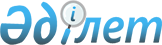 Ақтоғай аудандық мәслихатының 2022 жылғы 27 желтоқсандағы № 214 "Ақтоғай ауданының кенттерінің, ауыл, ауылдық округтерінің 2023-2025 жылдарға арналған бюджеті туралы" шешіміне өзгерістер енгізу туралыҚарағанды облысы Ақтоғай аудандық мәслихатының 2023 жылғы 4 желтоқсандағы № 94 шешімі
      Ақтоғай аудандық мәслихаты ШЕШТІ:
      1. Ақтоғай аудандық мәслихатының "Ақтоғай ауданының кенттерінің, ауыл, ауылдық округтерінің 2023-2025 жылдарға арналған бюджеті туралы" 2022 жылғы 27 желтоқсандағы №214 шешіміне келесі өзгерістер енгізілсін:
      1 тармақ жаңа редакцияда жазылсын:
      "1. 2023 – 2025 жылдарға арналған Ақтоғай ауылының бюджеті 1, 2, 3 қосымшаларға сәйкес, оның ішінде 2023 жылға келесі көлемдерде бекітілсін:
      1) кірістер – 154665 мың теңге, оның ішінде:
      салықтық түсімдер – 15613 мың теңге;
      негізгі капиталды сатудан түскен түсімдер – 500 мың теңге;
      трансферттердің түсімдері – 138552 мың теңге;
      2) шығындар – 151391 мың теңге;
      3) қаржы активтерімен операциялар бойынша сальдо – 0 мың теңге:
      қаржы активтерін сатып алу – 0 мың теңге;
      мемлекеттің қаржы активтерін сатудан түсетін түсімдер – 0 мың теңге;
      4) бюджет тапшылығы (профициті) – 3274 мың теңге;
      5) бюджет тапшылығын қаржыландыру (профицитін пайдалану) – -3274 мың теңге:
      қарыздар түсімі – 0 мың теңге;
      қарыздарды өтеу – 0 мың теңге;
      бюджет қаражатының пайдаланылатын қалдықтары – -3274 мың теңге.";
      2 тармақ жаңа редакцияда жазылсын:
      "2. 2023 – 2025 жылдарға арналған Сарышаған кентінің бюджеті 4, 5, 6 қосымшаларға сәйкес, оның ішінде 2023 жылға келесі көлемдерде бекітілсін:
      1) кірістер – 230802 мың теңге, оның ішінде:
      салықтық түсімдер – 14176 мың теңге;
      негізгі капиталды сатудан түскен түсімдер – 6 мың теңге;
      трансферттердің түсімдері – 216620 мың теңге;
      2) шығындар – 236049 мың теңге;
      3) қаржы активтерімен операциялар бойынша сальдо – 0 мың теңге:
      қаржы активтерін сатып алу – 0 мың теңге;
      мемлекеттің қаржы активтерін сатудан түсетін түсімдер – 0 мың теңге;
      4) бюджет тапшылығы (профициті) – -5247 мың теңге;
      5) бюджет тапшылығын қаржыландыру (профицитін пайдалану) – 5247 мың теңге:
      қарыздар түсімі – 0 мың теңге;
      қарыздарды өтеу – 0 мың теңге;
      бюджет қаражатының пайдаланылатын қалдықтары – 5247 мың теңге.";
      3 тармақ жаңа редакцияда жазылсын:
      "3. 2023 – 2025 жылдарға арналған Шашубай кентінің бюджеті 7, 8, 9 қосымшаларға сәйкес, оның ішінде 2023 жылға келесі көлемдерде бекітілсін:
      1) кірістер – 292145 мың теңге, оның ішінде:
      салықтық түсімдер – 10369 мың теңге;
      салықтық емес түсімдер – 395 мың теңге;
      негізгі капиталды сатудан түсетін түсімдер – 15064 мың теңге;
      трансферттердің түсімдері – 266317 мың теңге;
      2) шығындар – 294454 мың теңге;
      3) қаржы активтерімен операциялар бойынша сальдо – 0 мың теңге:
      қаржы активтерін сатып алу – 0 мың теңге;
      мемлекеттің қаржы активтерін сатудан түсетін түсімдер – 0 мың теңге;
      4) бюджет тапшылығы (профициті) – -2309 мың теңге;
      5) бюджет тапшылығын қаржыландыру (профицитін пайдалану) – 2309 мың теңге:
      қарыздар түсімі – 0 мың теңге;
      қарыздарды өтеу – 0 мың теңге;
      бюджет қаражатының пайдаланылатын қалдықтары – 2309 мың теңге.";
      4 тармақ жаңа редакцияда жазылсын:
      "4. 2023 – 2025 жылдарға арналған Абай ауылдық округінің бюджеті 10, 11, 12 қосымшаларға сәйкес, оның ішінде 2023 жылға келесі көлемдерде бекітілсін:
      1) кірістер – 53774 мың теңге, оның ішінде:
      салықтық түсімдер – 530 мың теңге;
      трансферттердің түсімдері – 53244 мың теңге;
      2) шығындар – 53646 мың теңге;
      3) қаржы активтерімен операциялар бойынша сальдо – 0 мың теңге:
      қаржы активтерін сатып алу – 0 мың теңге;
      мемлекеттің қаржы активтерін сатудан түсетін түсімдер – 0 мың теңге;
      4) бюджет тапшылығы (профициті) – 128 мың теңге;
      5) бюджет тапшылығын қаржыландыру (профицитін пайдалану) – -128 мың теңге:
      қарыздар түсімі – 0 мың теңге;
      қарыздарды өтеу – 0 мың теңге;
      бюджет қаражатының пайдаланылатын қалдықтары – -128 мың теңге.";
      5 тармақ жаңа редакцияда жазылсын:
      "5. 2023 – 2025 жылдарға арналған Айыртас ауылдық округінің бюджеті 13, 14, 15 қосымшаларға сәйкес, оның ішінде 2023 жылға келесі көлемдерде бекітілсін:
      1) кірістер – 54131 мың теңге, оның ішінде:
      салықтық түсімдер – 1775 мың теңге;
      трансферттердің түсімдері – 52356 мың теңге;
      2) шығындар – 53740 мың теңге;
      3) қаржы активтерімен операциялар бойынша сальдо – 0 мың теңге:
      қаржы активтерін сатып алу – 0 мың теңге;
      мемлекеттің қаржы активтерін сатудан түсетін түсімдер – 0 мың теңге;
      4) бюджет тапшылығы (профициті) – 391 мың теңге;
      5) бюджет тапшылығын қаржыландыру (профицитін пайдалану) – -391 мың теңге:
      қарыздар түсімі – 0 мың теңге;
      қарыздарды өтеу – 0 мың теңге;
      бюджет қаражатының пайдаланылатын қалдықтары – -391 мың теңге.";
      6 тармақ жаңа редакцияда жазылсын:
      "6. 2023 – 2025 жылдарға арналған Жидебай ауылдық округінің бюджеті 16, 17, 18 қосымшаларға сәйкес, оның ішінде 2023 жылға келесі көлемдерде бекітілсін:
      1) кірістер – 94805 мың теңге, оның ішінде:
      салықтық түсімдер – 22831 мың теңге;
      трансферттердің түсімдері – 71974 мың теңге;
      2) шығындар – 86693 мың теңге;
      3) қаржы активтерімен операциялар бойынша сальдо – 0 мың теңге:
      қаржы активтерін сатып алу – 0 мың теңге;
      мемлекеттің қаржы активтерін сатудан түсетін түсімдер – 0 мың теңге;
      4) бюджет тапшылығы (профициті) – 8112 мың теңге;
      5) бюджет тапшылығын қаржыландыру (профицитін пайдалану) – -8112 мың теңге:
      қарыздар түсімі – 0 мың теңге;
      қарыздарды өтеу – 0 мың теңге;
      бюджет қаражатының пайдаланылатын қалдықтары – -8112 мың теңге.";
      7 тармақ жаңа редакцияда жазылсын:
      "7. 2023 – 2025 жылдарға арналған Кежек ауылдық округінің бюджеті 19, 20, 21 қосымшаларға сәйкес, оның ішінде 2023 жылға келесі көлемдерде бекітілсін:
      1) кірістер – 51571 мың теңге, оның ішінде:
      салықтық түсімдер – 7383 мың теңге;
      трансферттердің түсімдері – 44188 мың теңге;
      2) шығындар – 50215 мың теңге;
      3) қаржы активтерімен операциялар бойынша сальдо – 0 мың теңге:
      қаржы активтерін сатып алу – 0 мың теңге;
      мемлекеттің қаржы активтерін сатудан түсетін түсімдер – 0 мың теңге;
      4) бюджет тапшылығы (профициті) – 1356 мың теңге;
      5) бюджет тапшылығын қаржыландыру (профицитін пайдалану) – -1356 мың теңге:
      қарыздар түсімі – 0 мың теңге;
      қарыздарды өтеу – 0 мың теңге;
      бюджет қаражатының пайдаланылатын қалдықтары – -1356 мың теңге.";
      8 тармақ жаңа редакцияда жазылсын:
      "8. 2023 – 2025 жылдарға арналған Қарабұлақ ауылдық округінің бюджеті 22, 23, 24 қосымшаларға сәйкес, оның ішінде 2023 жылға келесі көлемдерде бекітілсін:
      1) кірістер – 53414 теңге, оның ішінде:
      салықтық түсімдер – 3240 мың теңге;
      трансферттердің түсімдері – 50174 мың теңге;
      2) шығындар – 54021 мың теңге;
      3) қаржы активтерімен операциялар бойынша сальдо – 0 мың теңге:
      қаржы активтерін сатып алу – 0 мың теңге;
      мемлекеттің қаржы активтерін сатудан түсетін түсімдер – 0 мың теңге;
      4) бюджет тапшылығы (профициті) – -607 мың теңге;
      5) бюджет тапшылығын қаржыландыру (профицитін пайдалану) – 607 мың теңге:
      қарыздар түсімі – 0 мың теңге;
      қарыздарды өтеу – 0 мың теңге;
      бюджет қаражатының пайдаланылатын қалдықтары – 607 мың теңге.";
      9 тармақ жаңа редакцияда жазылсын:
      "9. 2023 – 2025 жылдарға арналған Қараменде би ауылдық округінің бюджеті 25, 26, 27 қосымшаларға сәйкес, оның ішінде 2023 жылға келесі көлемдерде бекітілсін:
      1) кірістер – 59223 мың теңге, оның ішінде:
      салықтық түсімдер – 4130 мың теңге;
      трансферттердің түсімдері – 55093 мың теңге;
      2) шығындар – 60989 мың теңге;
      3) қаржы активтерімен операциялар бойынша сальдо – 0 мың теңге:
      қаржы активтерін сатып алу – 0 мың теңге;
      мемлекеттің қаржы активтерін сатудан түсетін түсімдер – 0 мың теңге;
      4) бюджет тапшылығы (профициті) – -1766 мың теңге;
      5) бюджет тапшылығын қаржыландыру (профицитін пайдалану) – 1766 мың теңге:
      қарыздар түсімі – 0 мың теңге;
      қарыздарды өтеу – 0 мың теңге;
      бюджет қаражатының пайдаланылатын қалдықтары – 1766 мың теңге.";
      10 тармақ жаңа редакцияда жазылсын:
      "10. 2023 – 2025 жылдарға арналған Қусақ ауылдық округінің бюджеті 28, 29, 30 қосымшаларға сәйкес, оның ішінде 2023 жылға келесі көлемдерде бекітілсін:
      1) кірістер – 71313 мың теңге, оның ішінде:
      салықтық түсімдер – 3070 мың теңге;
      трансферттердің түсімдері – 68243 мың теңге;
      2) шығындар – 73934 мың теңге;
      3) қаржы активтерімен операциялар бойынша сальдо – 0 мың теңге:
      қаржы активтерін сатып алу – 0 мың теңге;
      мемлекеттің қаржы активтерін сатудан түсетін түсімдер – 0 мың теңге;
      4) бюджет тапшылығы (профициті) – -2621 мың теңге;
      5) бюджет тапшылығын қаржыландыру (профицитін пайдалану) – 2621 мың теңге:
      қарыздар түсімі – 0 мың теңге;
      қарыздарды өтеу – 0 мың теңге;
      бюджет қаражатының пайдаланылатын қалдықтары – 2621 мың теңге.";
      11 тармақ жаңа редакцияда жазылсын:
      "11. 2023 – 2025 жылдарға арналған Қызыларай ауылдық округінің бюджеті 31, 32, 33 қосымшаларға сәйкес, оның ішінде 2023 жылға келесі көлемдерде бекітілсін:
      1) кірістер – 39117 мың теңге, оның ішінде:
      салықтық түсімдер – 5750 мың теңге;
      трансферттердің түсімдері – 33367 мың теңге;
      2) шығындар – 40354 мың теңге;
      3) қаржы активтерімен операциялар бойынша сальдо – 0 мың теңге:
      қаржы активтерін сатып алу – 0 мың теңге;
      мемлекеттің қаржы активтерін сатудан түсетін түсімдер – 0 мың теңге;
      4) бюджет тапшылығы (профициті) – -1237 мың теңге;
      5) бюджет тапшылығын қаржыландыру (профицитін пайдалану) – 1237 мың теңге:
      қарыздар түсімі – 0 мың теңге;
      қарыздарды өтеу – 0 мың теңге;
      бюджет қаражатының пайдаланылатын қалдықтары – 1237 мың теңге.";
      12 тармақ жаңа редакцияда жазылсын:
      "12. 2023 – 2025 жылдарға арналған Нүркен ауылдық округінің бюджеті 34, 35, 36 қосымшаларға сәйкес, оның ішінде 2023 жылға келесі көлемдерде бекітілсін:
      1) кірістер – 63240 мың теңге, оның ішінде:
      салықтық түсімдер – 26188 мың теңге;
      трансферттердің түсімдері – 37052 мың теңге;
      2) шығындар – 65346 мың теңге;
      3) қаржы активтерімен операциялар бойынша сальдо – 0 мың теңге:
      қаржы активтерін сатып алу – 0 мың теңге;
      мемлекеттің қаржы активтерін сатудан түсетін түсімдер – 0 мың теңге;
      4) бюджет тапшылығы (профициті) – -2106 мың теңге;
      5) бюджет тапшылығын қаржыландыру (профицитін пайдалану) – 2106 мың теңге:
      қарыздар түсімі – 0 мың теңге;
      қарыздарды өтеу – 0 мың теңге;
      бюджет қаражатының пайдаланылатын қалдықтары – 2106 мың теңге.";
      13 тармақ жаңа редакцияда жазылсын:
      "13. 2023 – 2025 жылдарға арналған Ортадересін ауылдық округінің бюджеті 37, 38, 39 қосымшаларға сәйкес, оның ішінде 2023 жылға келесі көлемдерде бекітілсін:
      1) кірістер – 55438 мың теңге, оның ішінде:
      салықтық түсімдер – 7183 мың теңге;
      трансферттердің түсімдері – 48255 мың теңге;
      2) шығындар – 55647 мың теңге;
      3) қаржы активтерімен операциялар бойынша сальдо – 0 мың теңге:
      қаржы активтерін сатып алу – 0 мың теңге;
      мемлекеттің қаржы активтерін сатудан түсетін түсімдер – 0 мың теңге;
      4) бюджет тапшылығы (профициті) – -209 мың теңге;
      5) бюджет тапшылығын қаржыландыру (профицитін пайдалану) – 209 мың теңге:
      қарыздар түсімі – 0 мың теңге;
      қарыздарды өтеу – 0 мың теңге;
      бюджет қаражатының пайдаланылатын қалдықтары – 209 мың теңге.";
      14 тармақ жаңа редакцияда жазылсын:
      "14. 2023 – 2025 жылдарға арналған Сарытерек ауылдық округінің бюджеті 40, 41, 42 қосымшаларға сәйкес, оның ішінде 2023 жылға келесі көлемдерде бекітілсін:
      1) кірістер – 66205 мың теңге, оның ішінде:
      салықтық түсімдер – 2474 мың теңге;
      салықтық емес түсімдер – 113 мың теңге;
      трансферттердің түсімдері – 63618 мың теңге;
      2) шығындар – 66205 мың теңге;
      3) қаржы активтерімен операциялар бойынша сальдо – 0 мың теңге:
      қаржы активтерін сатып алу – 0 мың теңге;
      мемлекеттің қаржы активтерін сатудан түсетін түсімдер – 0 мың теңге;
      4) бюджет тапшылығы (профициті) – 0 мың теңге;
      5) бюджет тапшылығын қаржыландыру (профицитін пайдалану) – 0 мың теңге:
      қарыздар түсімі – 0 мың теңге;
      қарыздарды өтеу – 0 мың теңге;
      бюджет қаражатының пайдаланылатын қалдықтары – 0 мың теңге.";
      15 тармақ жаңа редакцияда жазылсын:
      "15. 2023 – 2025 жылдарға арналған Тасарал ауылдық округінің бюджеті 43, 44, 45 қосымшаларға сәйкес, оның ішінде 2023 жылға келесі көлемдерде бекітілсін:
      1) кірістер – 119377 мың теңге, оның ішінде:
      салықтық түсімдер – 1044 мың теңге;
      трансферттердің түсімдері – 118333 мың теңге;
      2) шығындар – 119761 мың теңге;
      3) қаржы активтерімен операциялар бойынша сальдо – 0 мың теңге:
      қаржы активтерін сатып алу – 0 мың теңге;
      мемлекеттің қаржы активтерін сатудан түсетін түсімдер – 0 мың теңге;
      4) бюджет тапшылығы (профициті) – -384 мың теңге;
      5) бюджет тапшылығын қаржыландыру (профицитін пайдалану) – 384 мың теңге:
      қарыздар түсімі – 0 мың теңге;
      қарыздарды өтеу – 0 мың теңге;
      бюджет қаражатының пайдаланылатын қалдықтары – 384 мың теңге.";
      17 тармақ жаңа редакцияда жазылсын:
      "17. 2023 – 2025 жылдарға арналған Шабанбай би ауылдық округінің бюджеті 49, 50, 51 қосымшаларға сәйкес, оның ішінде 2023 жылға келесі көлемдерде бекітілсін:
      1) кірістер – 94155 мың теңге, оның ішінде:
      салықтық түсімдер – 6865 мың теңге;
      трансферттердің түсімдері – 87290 мың теңге;
      2) шығындар – 93357 мың теңге;
      3) қаржы активтерімен операциялар бойынша сальдо – 0 мың теңге:
      қаржы активтерін сатып алу – 0 мың теңге;
      мемлекеттің қаржы активтерін сатудан түсетін түсімдер – 0 мың теңге;
      4) бюджет тапшылығы (профициті) – 798 мың теңге;
      5) бюджет тапшылығын қаржыландыру (профицитін пайдалану) – -798 мың теңге:
      қарыздар түсімі – 0 мың теңге;
      қарыздарды өтеу – 0 мың теңге;
      бюджет қаражатының пайдаланылатын қалдықтары – -798 мың теңге.";
      көрсетілген шешімнің 1, 4, 7, 10, 13, 16, 19, 22, 25, 28, 31, 34, 37, 40, 43, 49, 52 қосымшалары осы шешімнің 1, 2, 3, 4, 5, 6, 7, 8, 9, 10, 11, 12, 13, 14, 15, 16, 17 қосымшаларына сәйкес жаңа редакцияда мазмұндалсын.
      2. Осы шешім 2023 жылдың 1 қаңтарынан бастап қолданысқа енеді. Ақтоғай ауылының 2023 жылға арналған бюджеті Сарышаған кентінің 2023 жылға арналған бюджеті Шашубай кентінің 2023 жылға арналған бюджеті Абай ауылдық округінің 2023 жылға арналған бюджеті Айыртас ауылдық округінің 2023 жылға арналған бюджеті Жидебай ауылдық округінің 2023 жылға арналған бюджеті Кежек ауылдық округінің 2023 жылға арналған бюджеті Қарабұлақ ауылдық округінің 2023 жылға арналған бюджеті Қараменде би ауылдық округінің 2023 жылға арналған бюджеті Қусақ ауылдық округінің 2023 жылға арналған бюджеті Қызыларай ауылдық округінің 2023 жылға арналған бюджеті Нүркен ауылдық округінің 2023 жылға арналған бюджеті Ортадересін ауылдық округінің 2023 жылға арналған бюджеті Сарытерек ауылдық округінің 2023 жылға арналған бюджеті Тасарал ауылдық округінің 2023 жылға арналған бюджеті Шабанбай би ауылдық округінің 2023 жылға арналған бюджеті 2023 жылға арналған ауыл, кенттер, ауылдық округтер бюджеттеріне аудандық бюджеттен нысаналы трансферттер
					© 2012. Қазақстан Республикасы Әділет министрлігінің «Қазақстан Республикасының Заңнама және құқықтық ақпарат институты» ШЖҚ РМК
				
      Аудандық мәслихат төрағасы

Р.Абеуов
Ақтоғай аудандық мәслихатының
2023 жылғы 04 желтоқсандағы
№ 94 шешіміне 1 қосымшаАқтоғай аудандық мәслихатының
2022 жылғы 27 желтоқсандағы
№ 214 шешіміне 1 қосымша
Санаты
Санаты
Санаты
Санаты
Санаты
Санаты
Сомасы мың теңге
Сомасы мың теңге
Сыныбы
Сыныбы
Сыныбы
Сыныбы
Сыныбы
Сомасы мың теңге
Сомасы мың теңге
Кіші сыныбы
Кіші сыныбы
Кіші сыныбы
Сомасы мың теңге
Сомасы мың теңге
Атауы
Атауы
Сомасы мың теңге
Сомасы мың теңге
1
2
2
3
4
4
5
5
І.Кірістер:
І.Кірістер:
154665
154665
1
Салықтық түсімдер
Салықтық түсімдер
15613
15613
01
01
Табыс салығы 
Табыс салығы 
3055
3055
2
Жеке табыс салығы
Жеке табыс салығы
3055
3055
04
04
Меншiкке салынатын салықтар
Меншiкке салынатын салықтар
11400
11400
1
Мүлiкке салынатын салықтар
Мүлiкке салынатын салықтар
500
500
3
Жер салығы 
Жер салығы 
190
190
4
Көлiк құралдарына салынатын салық
Көлiк құралдарына салынатын салық
10710
10710
05
05
Тауарларға, жұмыстарға және көрсетілетін қызметтерге салынатын iшкi салықтар
Тауарларға, жұмыстарға және көрсетілетін қызметтерге салынатын iшкi салықтар
1158
1158
3
Табиғи және басқа да ресурстарды пайдаланғаны үшiн түсетiн түсiмдер
Табиғи және басқа да ресурстарды пайдаланғаны үшiн түсетiн түсiмдер
1158
1158
3
Негізгі капиталды сатудан түсетін түсімдер
Негізгі капиталды сатудан түсетін түсімдер
500
500
03
03
Жердi және материалдық емес активтердi сату
Жердi және материалдық емес активтердi сату
500
500
1
Жерді сату
Жерді сату
500
500
4
Трансферттердің түсімдері
Трансферттердің түсімдері
138552
138552
02
02
Мемлекеттiк басқарудың жоғары тұрған органдарынан түсетiн трансферттер
Мемлекеттiк басқарудың жоғары тұрған органдарынан түсетiн трансферттер
138552
138552
3
Аудандардың (облыстық маңызы бар қаланың) бюджетінен трансферттер
Аудандардың (облыстық маңызы бар қаланың) бюджетінен трансферттер
138552
138552
Функционалдық топ
Функционалдық топ
Функционалдық топ
Функционалдық топ
Функционалдық топ
Функционалдық топ
Функционалдық топ
Сомасы мың теңге
Кіші функция
Кіші функция
Кіші функция
Кіші функция
Кіші функция
Кіші функция
Сомасы мың теңге
Бюджеттік бағдарламалардың әкiмшiсi
Бюджеттік бағдарламалардың әкiмшiсi
Бюджеттік бағдарламалардың әкiмшiсi
Бюджеттік бағдарламалардың әкiмшiсi
Бюджеттік бағдарламалардың әкiмшiсi
Сомасы мың теңге
Бағдарлама
Бағдарлама
Бағдарлама
Сомасы мың теңге
Атауы
Атауы
Сомасы мың теңге
1
2
3
3
4
5
5
6
ІІ. ШЫҒЫНДАР:
ІІ. ШЫҒЫНДАР:
151391
01
Жалпы сипаттағы мемлекеттiк көрсетілетін қызметтер
Жалпы сипаттағы мемлекеттiк көрсетілетін қызметтер
61260
1
Мемлекеттiк басқарудың жалпы функцияларын орындайтын өкiлдi, атқарушы және басқа органдар
Мемлекеттiк басқарудың жалпы функцияларын орындайтын өкiлдi, атқарушы және басқа органдар
61260
124
124
Аудандық маңызы бар қала, ауыл, кент, ауылдық округ әкімінің аппараты
Аудандық маңызы бар қала, ауыл, кент, ауылдық округ әкімінің аппараты
61260
001
Аудандық маңызы бар қала, ауыл, кент, ауылдық округ әкімінің қызметін қамтамасыз ету жөніндегі қызметтер
Аудандық маңызы бар қала, ауыл, кент, ауылдық округ әкімінің қызметін қамтамасыз ету жөніндегі қызметтер
60395
022
Мемлекеттік органның күрделі шығыстары
Мемлекеттік органның күрделі шығыстары
865
07
Тұрғын үй-коммуналдық шаруашылық
Тұрғын үй-коммуналдық шаруашылық
75969
3
Елді-мекендерді көркейту
Елді-мекендерді көркейту
75969
124
124
Аудандық маңызы бар қала, ауыл, кент, ауылдық округ әкімінің аппараты
Аудандық маңызы бар қала, ауыл, кент, ауылдық округ әкімінің аппараты
75969
008
Елді мекендердегі көшелерді жарықтандыру
Елді мекендердегі көшелерді жарықтандыру
21664
009
Елді мекендердің санитариясын қамтамасыз ету
Елді мекендердің санитариясын қамтамасыз ету
7421
011
Елді мекендерді абаттандыру мен көгалдандыру
Елді мекендерді абаттандыру мен көгалдандыру
46884
12
Көлiк және коммуникация
Көлiк және коммуникация
14158
1
Автомобиль көлiгi
Автомобиль көлiгi
14158
124
124
Аудандық маңызы бар қала, ауыл, кент, ауылдық округ әкімінің аппараты
Аудандық маңызы бар қала, ауыл, кент, ауылдық округ әкімінің аппараты
14158
013
Аудандық маңызы бар қалаларда, ауылдарда, кенттерде, ауылдық округтерде автомобиль жолдарының жұмыс істеуін қамтамасыз ету
Аудандық маңызы бар қалаларда, ауылдарда, кенттерде, ауылдық округтерде автомобиль жолдарының жұмыс істеуін қамтамасыз ету
14158
15
Трансферттер
Трансферттер
4
1
Трансферттер
Трансферттер
4
124
124
Аудандық маңызы бар қала, ауыл, кент, ауылдық округ әкімінің аппараты
Аудандық маңызы бар қала, ауыл, кент, ауылдық округ әкімінің аппараты
4
048
Пайдаланылмаған (толық пайдаланылмаған) нысаналы трансферттерді қайтару
Пайдаланылмаған (толық пайдаланылмаған) нысаналы трансферттерді қайтару
4
ІІІ. Таза бюджеттік кредиттеу
ІІІ. Таза бюджеттік кредиттеу
0
Бюджеттік кредиттер
Бюджеттік кредиттер
0
Санаты
Санаты
Санаты
Санаты
Сомасы мың теңге
Сыныбы
Сыныбы
Сыныбы
Сомасы мың теңге
Кіші сыныбы
Кіші сыныбы
Сомасы мың теңге
Атауы
Сомасы мың теңге
1
2
3
4
5
Бюджеттік кредиттерді өтеу
0
5
Бюджеттік кредиттерді өтеу
0
01
Бюджеттік кредиттерді өтеу
0
1
Мемлекеттік бюджеттен берілген бюджеттік кредиттерді өтеу
0
Функционалдық топ
Функционалдық топ
Функционалдық топ
Функционалдық топ
Функционалдық топ
Сомасы мың теңге
Кіші функция
Кіші функция
Кіші функция
Кіші функция
Сомасы мың теңге
Бюджеттік бағдарламалардың әкiмшiсi
Бюджеттік бағдарламалардың әкiмшiсi
Бюджеттік бағдарламалардың әкiмшiсi
Сомасы мың теңге
Бағдарлама
Бағдарлама
Сомасы мың теңге
Атауы
Сомасы мың теңге
1
2
3
4
5
6
IV. Қаржы активтерімен операциялар бойынша сальдо
0
Функционалдық топ
Функционалдық топ
Функционалдық топ
Функционалдық топ
Функционалдық топ
Сомасы мың теңге
Кіші функция
Кіші функция
Кіші функция
Кіші функция
Сомасы мың теңге
Бюджеттік бағдарламалардың әкiмшiсi
Бюджеттік бағдарламалардың әкiмшiсi
Бюджеттік бағдарламалардың әкiмшiсi
Сомасы мың теңге
Бағдарлама
Бағдарлама
Сомасы мың теңге
Атауы
Сомасы мың теңге
1
2
3
4
5
6
V. Бюджет тапшылығы ( профициті)
3274
VІ.Бюджет тапшылығын қаржыландыру (профицитін пайдалану) 
-3274Ақтоғай аудандық мәслихатының
2023 жылғы 04 желтоқсандағы
№ 94 шешіміне 2 қосымшаАқтоғай аудандық мәслихатының
2022 жылғы 27 желтоқсандағы
№ 214 шешіміне 4 қосымша
Санаты
Санаты
Санаты
Санаты
Сомасы мың теңге
Сыныбы
Сыныбы
Сыныбы
Сомасы мың теңге
Кіші сыныбы
Кіші сыныбы
Сомасы мың теңге
Атауы
Сомасы мың теңге
1
2
3
4
5
І.Кірістер:
230802
1
Салықтық түсімдер
14176
01
Табыс салығы
1400
2
Жеке табыс салығы
1400
04
Меншiкке салынатын салықтар
10659
1
Мүлiкке салынатын салықтар
200
3
Жер салығы
287
4
Көлiк құралдарына салынатын салық
10172
05
Тауарларға, жұмыстарға және көрсетілетін қызметтерге салынатын iшкi салықтар
2117
3
Табиғи және басқа да ресурстарды пайдаланғаны үшiн түсетiн түсiмдер
2117
3
Негізгі капиталды сатудан түсетін түсімдер
6
03
Жердi және материалдық емес активтердi сату
6
2
Материалдық емес активтерді сату
6
4
Трансферттердің түсімдері
216620
02
Мемлекеттiк басқарудың жоғары тұрған органдарынан түсетiн трансферттер
216620
3
Аудандардың (облыстық маңызы бар қаланың) бюджетінен трансферттер
216620
Функционалдық топ
Функционалдық топ
Функционалдық топ
Функционалдық топ
Функционалдық топ
Сомасы мың теңге
Кіші функция
Кіші функция
Кіші функция
Кіші функция
Сомасы мың теңге
Бюджеттік бағдарламалардың әкiмшiсi
Бюджеттік бағдарламалардың әкiмшiсi
Бюджеттік бағдарламалардың әкiмшiсi
Сомасы мың теңге
Бағдарлама
Бағдарлама
Сомасы мың теңге
Атауы
Сомасы мың теңге
1
2
3
4
5
6
ІІ. ШЫҒЫНДАР:
236049
01
Жалпы сипаттағы мемлекеттiк көрсетілетін қызметтер
67879
1
Мемлекеттiк басқарудың жалпы функцияларын орындайтын өкiлдi, атқарушы және басқа органдар
67879
124
Аудандық маңызы бар қала, ауыл, кент, ауылдық округ әкімінің аппараты
67879
001
Аудандық маңызы бар қала, ауыл, кент, ауылдық округ әкімінің қызметін қамтамасыз ету жөніндегі қызметтер
61604
022
Мемлекеттік органның күрделі шығыстары
6275
07
Тұрғын үй-коммуналдық шаруашылық
167169
3
Елді-мекендерді көркейту
167169
124
Аудандық маңызы бар қала, ауыл, кент, ауылдық округ әкімінің аппараты
167169
008
Елді мекендердегі көшелерді жарықтандыру
42494
009
Елді мекендердің санитариясын қамтамасыз ету
11000
011
Елді мекендерді абаттандыру мен көгалдандыру
113675
12
Көлiк және коммуникация
1000
1
Автомобиль көлiгi
1000
124
Аудандық маңызы бар қала, ауыл, кент, ауылдық округ әкімінің аппараты
1000
013
Аудандық маңызы бар қалаларда, ауылдарда, кенттерде, ауылдық округтерде автомобиль жолдарының жұмыс істеуін қамтамасыз ету
1000
15
Трансферттер
1
1
Трансферттер
1
124
Аудандық маңызы бар қала, ауыл, кент, ауылдық округ әкімінің аппараты
1
048
Пайдаланылмаған (толық пайдаланылмаған) нысаналы трансферттерді қайтару
1
ІІІ. Таза бюджеттік кредиттеу
0
Бюджеттік кредиттер
0
Санаты
Санаты
Санаты
Санаты
Сомасы мың теңге
Сыныбы
Сыныбы
Сыныбы
Сомасы мың теңге
Кіші сыныбы
Кіші сыныбы
Сомасы мың теңге
Атауы
Сомасы мың теңге
1
2
3
4
5
Бюджеттік кредиттерді өтеу
0
5
Бюджеттік кредиттерді өтеу
0
01
Бюджеттік кредиттерді өтеу
0
1
Мемлекеттік бюджеттен берілген бюджеттік кредиттерді өтеу
0
Функционалдық топ
Функционалдық топ
Функционалдық топ
Функционалдық топ
Функционалдық топ
Сомасы мың теңге
Кіші функция
Кіші функция
Кіші функция
Кіші функция
Сомасы мың теңге
Бюджеттік бағдарламалардың әкiмшiсi
Бюджеттік бағдарламалардың әкiмшiсi
Бюджеттік бағдарламалардың әкiмшiсi
Сомасы мың теңге
Бағдарлама
Бағдарлама
Сомасы мың теңге
Атауы
Сомасы мың теңге
1
2
3
4
5
6
IV. Қаржы активтерімен операциялар бойынша сальдо
0
Функционалдық топ
Функционалдық топ
Функционалдық топ
Функционалдық топ
Функционалдық топ
Сомасы мың теңге
Кіші функция
Кіші функция
Кіші функция
Кіші функция
Сомасы мың теңге
Бюджеттік бағдарламалардың әкiмшiсi
Бюджеттік бағдарламалардың әкiмшiсi
Бюджеттік бағдарламалардың әкiмшiсi
Сомасы мың теңге
Бағдарлама
Бағдарлама
Сомасы мың теңге
Атауы
Сомасы мың теңге
1
2
3
4
5
6
V. Бюджет тапшылығы ( профициті)
-5247
VІ.Бюджет тапшылығын қаржыландыру (профицитін пайдалану) 
5247Ақтоғай аудандық мәслихатының
2023 жылғы 04 желтоқсандағы
№ 94 шешіміне 3 қосымшаАқтоғай аудандық мәслихатының
2022 жылғы 27 желтоқсандағы
№ 214 шешіміне 7 қосымша
Санаты
Санаты
Санаты
Санаты
Сомасы мың теңге
Сыныбы
Сыныбы
Сыныбы
Сомасы мың теңге
Кіші сыныбы
Кіші сыныбы
Сомасы мың теңге
Атауы
Сомасы мың теңге
1
2
3
4
5
І.Кірістер:
292145
1
Салықтық түсімдер
10369
01
Табыс салығы
1299
2
Жеке табыс салығы
1299
04
Меншiкке салынатын салықтар
8638
1
Мүлiкке салынатын салықтар
274
3
Жер салығы
253
4
Көлiк құралдарына салынатын салық
8107
5
Бірыңғай жер салығы
4
05
Тауарларға, жұмыстарға және көрсетілетін қызметтерге салынатын iшкi салықтар
432
3
Табиғи және басқа да ресурстарды пайдаланғаны үшiн түсетiн түсiмдер
432
2
Салықтық емес түсiмдер
395
01
Мемлекеттік меншіктен түсетін кірістер
395
5
Мемлекет меншігіндегі мүлікті жалға беруден түсетін кірістер
395
3
Негізгі капиталды сатудан түсетін түсімдер
15064
03
Жердi және материалдық емес активтердi сату
15064
1
Жерді сату
15064
4
Трансферттердің түсімдері
266317
02
Мемлекеттiк басқарудың жоғары тұрған органдарынан түсетiн трансферттер
266317
3
Аудандардың (облыстық маңызы бар қаланың) бюджетінен трансферттер
266317
Функционалдық топ
Функционалдық топ
Функционалдық топ
Функционалдық топ
Функционалдық топ
Сомасы мың теңге 
Кіші функция
Кіші функция
Кіші функция
Кіші функция
Сомасы мың теңге 
Бюджеттік бағдарламалардың әкiмшiсi
Бюджеттік бағдарламалардың әкiмшiсi
Бюджеттік бағдарламалардың әкiмшiсi
Сомасы мың теңге 
Бағдарлама
Бағдарлама
Сомасы мың теңге 
Атауы
Сомасы мың теңге 
1
2
3
4
5
6
ІІ. ШЫҒЫНДАР:
294454
01
Жалпы сипаттағы мемлекеттiк көрсетілетін қызметтер
119924
1
Мемлекеттiк басқарудың жалпы функцияларын орындайтын өкiлдi, атқарушы және басқа органдар
119924
124
Аудандық маңызы бар қала, ауыл, кент, ауылдық округ әкімінің аппараты
119924
001
Аудандық маңызы бар қала, ауыл, кент, ауылдық округ әкімінің қызметін қамтамасыз ету жөніндегі қызметтер
119124
022
Мемлекеттік органның күрделі шығыстары
800
07
Тұрғын үй-коммуналдық шаруашылық
160152
3
Елді-мекендерді көркейту
160152
124
Аудандық маңызы бар қала, ауыл, кент, ауылдық округ әкімінің аппараты
160152
008
Елді мекендердегі көшелерді жарықтандыру
16426
009
Елді мекендердің санитариясын қамтамасыз ету
2012
011
Елді мекендерді абаттандыру мен көгалдандыру
141714
12
Көлiк және коммуникация
13487
1
Автомобиль көлiгi
13487
124
Аудандық маңызы бар қала, ауыл, кент, ауылдық округ әкімінің аппараты
13487
013
Аудандық маңызы бар қалаларда, ауылдарда, кенттерде, ауылдық округтерде автомобиль жолдарының жұмыс істеуін қамтамасыз ету
1400
045
Аудандық маңызы бар қалаларда, ауылдарда, кенттерде, ауылдық округтерде автомобиль жолдарын күрделі және орташа жөндеу
12087
15
Трансферттер
891
1
Трансферттер
891
124
Аудандық маңызы бар қала, ауыл, кент, ауылдық округ әкімінің аппараты
891
048
Пайдаланылмаған (толық пайдаланылмаған) нысаналы трансферттерді қайтару
891
ІІІ. Таза бюджеттік кредиттеу
0
Бюджеттік кредиттер
0
Санаты
Санаты
Санаты
Санаты
Сомасы мың теңге
Сыныбы
Сыныбы
Сыныбы
Сомасы мың теңге
Кіші сыныбы
Кіші сыныбы
Сомасы мың теңге
Атауы
Сомасы мың теңге
1
2
3
4
5
Бюджеттік кредиттерді өтеу
0
5
Бюджеттік кредиттерді өтеу
0
01
Бюджеттік кредиттерді өтеу
0
1
Мемлекеттік бюджеттен берілген бюджеттік кредиттерді өтеу
0
Функционалдық топ
Функционалдық топ
Функционалдық топ
Функционалдық топ
Функционалдық топ
Сомасы мың теңге
Кіші функция
Кіші функция
Кіші функция
Кіші функция
Сомасы мың теңге
Бюджеттік бағдарламалардың әкiмшiсi
Бюджеттік бағдарламалардың әкiмшiсi
Бюджеттік бағдарламалардың әкiмшiсi
Сомасы мың теңге
Бағдарлама
Бағдарлама
Сомасы мың теңге
Атауы
Сомасы мың теңге
1
2
3
4
5
6
IV. Қаржы активтерімен операциялар бойынша сальдо
0
Функционалдық топ
Функционалдық топ
Функционалдық топ
Функционалдық топ
Функционалдық топ
Сомасы мың теңге
Кіші функция
Кіші функция
Кіші функция
Кіші функция
Сомасы мың теңге
Бюджеттік бағдарламалардың әкiмшiсi
Бюджеттік бағдарламалардың әкiмшiсi
Бюджеттік бағдарламалардың әкiмшiсi
Сомасы мың теңге
Бағдарлама
Бағдарлама
Сомасы мың теңге
Атауы
Сомасы мың теңге
1
2
3
4
5
6
V. Бюджет тапшылығы ( профициті)
-2309
VІ.Бюджет тапшылығын қаржыландыру (профицитін пайдалану) 
2309Ақтоғай аудандық мәслихатының
2023 жылғы 04 желтоқсандағы
№ 94 шешіміне 4 қосымшаАқтоғай аудандық мәслихатының
2022 жылғы 27 желтоқсандағы
№ 214 шешіміне 10 қосымша
Санаты
Санаты
Санаты
Санаты
Сомасы мың теңге
Сыныбы
Сыныбы
Сыныбы
Сомасы мың теңге
Кіші сыныбы
Кіші сыныбы
Сомасы мың теңге
Атауы
Сомасы мың теңге
1
2
3
4
5
І.Кірістер:
53774
1
Салықтық түсімдер
530
04
Меншiкке салынатын салықтар
333
1
Мүлiкке салынатын салықтар
14
4
Көлiк құралдарына салынатын салық
319
05
Тауарларға, жұмыстарға және көрсетілетін қызметтерге салынатын iшкi салықтар
197
3
Табиғи және басқа да ресурстарды пайдаланғаны үшiн түсетiн түсiмдер
197
4
Трансферттердің түсімдері
53244
02
Мемлекеттiк басқарудың жоғары тұрған органдарынан түсетiн трансферттер
53244
3
Аудандардың (облыстық маңызы бар қаланың) бюджетінен трансферттер
53244
Функционалдық топ
Функционалдық топ
Функционалдық топ
Функционалдық топ
Функционалдық топ
Функционалдық топ
Сомасы мың теңге 
Кіші функция
Кіші функция
Кіші функция
Кіші функция
Кіші функция
Сомасы мың теңге 
Бюджеттік бағдарламалардың әкiмшiсi
Бюджеттік бағдарламалардың әкiмшiсi
Бюджеттік бағдарламалардың әкiмшiсi
Бюджеттік бағдарламалардың әкiмшiсi
Сомасы мың теңге 
Бағдарлама
Бағдарлама
Бағдарлама
Сомасы мың теңге 
Атауы
Атауы
Сомасы мың теңге 
1
2
3
4
5
5
6
ІІ. ШЫҒЫНДАР:
ІІ. ШЫҒЫНДАР:
53646
01
Жалпы сипаттағы мемлекеттiк көрсетілетін қызметтер
Жалпы сипаттағы мемлекеттiк көрсетілетін қызметтер
49613
1
Мемлекеттiк басқарудың жалпы функцияларын орындайтын өкiлдi, атқарушы және басқа органдар
Мемлекеттiк басқарудың жалпы функцияларын орындайтын өкiлдi, атқарушы және басқа органдар
49613
124
Аудандық маңызы бар қала, ауыл, кент, ауылдық округ әкімінің аппараты
Аудандық маңызы бар қала, ауыл, кент, ауылдық округ әкімінің аппараты
49613
001
Аудандық маңызы бар қала, ауыл, кент, ауылдық округ әкімінің қызметін қамтамасыз ету жөніндегі қызметтер
Аудандық маңызы бар қала, ауыл, кент, ауылдық округ әкімінің қызметін қамтамасыз ету жөніндегі қызметтер
49402
022
Мемлекеттік органның күрделі шығыстары
Мемлекеттік органның күрделі шығыстары
211
07
Тұрғын үй-коммуналдық шаруашылық
Тұрғын үй-коммуналдық шаруашылық
3131
3
Елді-мекендерді көркейту
Елді-мекендерді көркейту
3131
124
Аудандық маңызы бар қала, ауыл, кент, ауылдық округ әкімінің аппараты
Аудандық маңызы бар қала, ауыл, кент, ауылдық округ әкімінің аппараты
3131
008
Елді мекендердегі көшелерді жарықтандыру
Елді мекендердегі көшелерді жарықтандыру
900
009
Елді мекендердің санитариясын қамтамасыз ету
Елді мекендердің санитариясын қамтамасыз ету
1381
011
Елді мекендерді абаттандыру мен көгалдандыру
Елді мекендерді абаттандыру мен көгалдандыру
850
12
Көлiк және коммуникация
Көлiк және коммуникация
900
1
Автомобиль көлiгi
Автомобиль көлiгi
900
124
Аудандық маңызы бар қала, ауыл, кент, ауылдық округ әкімінің аппараты
Аудандық маңызы бар қала, ауыл, кент, ауылдық округ әкімінің аппараты
900
013
Аудандық маңызы бар қалаларда, ауылдарда, кенттерде, ауылдық округтерде автомобиль жолдарының жұмыс істеуін қамтамасыз ету
Аудандық маңызы бар қалаларда, ауылдарда, кенттерде, ауылдық округтерде автомобиль жолдарының жұмыс істеуін қамтамасыз ету
900
15
Трансферттер
Трансферттер
2
1
Трансферттер
Трансферттер
2
124
Аудандық маңызы бар қала, ауыл, кент, ауылдық округ әкімінің аппараты
Аудандық маңызы бар қала, ауыл, кент, ауылдық округ әкімінің аппараты
2
048
Пайдаланылмаған (толық пайдаланылмаған) нысаналы трансферттерді қайтару
Пайдаланылмаған (толық пайдаланылмаған) нысаналы трансферттерді қайтару
2
ІІІ. Таза бюджеттік кредиттеу
0
Бюджеттік кредиттер
0
Санаты
Санаты
Санаты
Санаты
Сомасы мың теңге
Сыныбы
Сыныбы
Сыныбы
Сомасы мың теңге
Кіші сыныбы
Кіші сыныбы
Сомасы мың теңге
Атауы
Сомасы мың теңге
1
2
3
4
5
Бюджеттік кредиттерді өтеу
0
5
Бюджеттік кредиттерді өтеу
0
01
Бюджеттік кредиттерді өтеу
0
1
Мемлекеттік бюджеттен берілген бюджеттік кредиттерді өтеу
0
Функционалдық топ
Функционалдық топ
Функционалдық топ
Функционалдық топ
Функционалдық топ
Сомасы мың теңге
Кіші функция
Кіші функция
Кіші функция
Кіші функция
Сомасы мың теңге
Бюджеттік бағдарламалардың әкiмшiсi
Бюджеттік бағдарламалардың әкiмшiсi
Бюджеттік бағдарламалардың әкiмшiсi
Сомасы мың теңге
Бағдарлама
Бағдарлама
Сомасы мың теңге
Атауы
Сомасы мың теңге
1
2
3
4
5
6
IV. Қаржы активтерімен операциялар бойынша сальдо
0
Функционалдық топ
Функционалдық топ
Функционалдық топ
Функционалдық топ
Функционалдық топ
Сомасы мың теңге
Кіші функция
Кіші функция
Кіші функция
Кіші функция
Сомасы мың теңге
Бюджеттік бағдарламалардың әкiмшiсi
Бюджеттік бағдарламалардың әкiмшiсi
Бюджеттік бағдарламалардың әкiмшiсi
Сомасы мың теңге
Бағдарлама
Бағдарлама
Сомасы мың теңге
Атауы
Сомасы мың теңге
1
2
3
4
5
6
V. Бюджет тапшылығы ( профициті)
128
VІ.Бюджет тапшылығын қаржыландыру (профицитін пайдалану) 
-128Ақтоғай аудандық мәслихатының
2023 жылғы 04 желтоқсандағы
№ 94 шешіміне 5 қосымшаАқтоғай аудандық мәслихатының
2022 жылғы 27 желтоқсандағы
№ 214 шешіміне 13 қосымша
Санаты
Санаты
Санаты
Санаты
Сомасы мың теңге
Сыныбы
Сыныбы
Сыныбы
Сомасы мың теңге
Кіші сыныбы
Кіші сыныбы
Сомасы мың теңге
Атауы
Сомасы мың теңге
1
2
3
4
5
І.Кірістер:
54131
1
Салықтық түсімдер
1775
04
Меншiкке салынатын салықтар
675
1
Мүлiкке салынатын салықтар
6
4
Көлiк құралдарына салынатын салық
669
05
Тауарларға, жұмыстарға және көрсетілетін қызметтерге салынатын iшкi салықтар
1100
3
Табиғи және басқа да ресурстарды пайдаланғаны үшiн түсетiн түсiмдер
1100
4
Трансферттердің түсімдері
52356
02
Мемлекеттiк басқарудың жоғары тұрған органдарынан түсетiн трансферттер
52356
3
Аудандардың (облыстық маңызы бар қаланың) бюджетінен трансферттер
52356
Функционалдық топ
Функционалдық топ
Функционалдық топ
Функционалдық топ
Функционалдық топ
Функционалдық топ
Сомасы мың теңге
Кіші функция
Кіші функция
Кіші функция
Кіші функция
Кіші функция
Сомасы мың теңге
Бюджеттік бағдарламалардың әкiмшiсi
Бюджеттік бағдарламалардың әкiмшiсi
Бюджеттік бағдарламалардың әкiмшiсi
Бюджеттік бағдарламалардың әкiмшiсi
Сомасы мың теңге
Бағдарлама
Бағдарлама
Бағдарлама
Сомасы мың теңге
Атауы
Атауы
Сомасы мың теңге
1
2
3
4
5
5
6
ІІ. ШЫҒЫНДАР:
ІІ. ШЫҒЫНДАР:
53740
01
Жалпы сипаттағы мемлекеттiк көрсетілетін қызметтер
Жалпы сипаттағы мемлекеттiк көрсетілетін қызметтер
34047
1
Мемлекеттiк басқарудың жалпы функцияларын орындайтын өкiлдi, атқарушы және басқа органдар
Мемлекеттiк басқарудың жалпы функцияларын орындайтын өкiлдi, атқарушы және басқа органдар
34047
124
Аудандық маңызы бар қала, ауыл, кент, ауылдық округ әкімінің аппараты
Аудандық маңызы бар қала, ауыл, кент, ауылдық округ әкімінің аппараты
34047
001
Аудандық маңызы бар қала, ауыл, кент, ауылдық округ әкімінің қызметін қамтамасыз ету жөніндегі қызметтер
Аудандық маңызы бар қала, ауыл, кент, ауылдық округ әкімінің қызметін қамтамасыз ету жөніндегі қызметтер
30727
022
Мемлекеттік органның күрделі шығыстары
Мемлекеттік органның күрделі шығыстары
3320
07
Тұрғын үй-коммуналдық шаруашылық
Тұрғын үй-коммуналдық шаруашылық
19334
3
Елді-мекендерді көркейту
Елді-мекендерді көркейту
19334
124
Аудандық маңызы бар қала, ауыл, кент, ауылдық округ әкімінің аппараты
Аудандық маңызы бар қала, ауыл, кент, ауылдық округ әкімінің аппараты
19334
008
Елді мекендердегі көшелерді жарықтандыру
Елді мекендердегі көшелерді жарықтандыру
8424
009
Елді мекендердің санитариясын қамтамасыз ету
Елді мекендердің санитариясын қамтамасыз ету
500
011
Елді мекендерді абаттандыру мен көгалдандыру
Елді мекендерді абаттандыру мен көгалдандыру
10410
12
Көлiк және коммуникация
Көлiк және коммуникация
358
1
Автомобиль көлiгi
Автомобиль көлiгi
358
124
Аудандық маңызы бар қала, ауыл, кент, ауылдық округ әкімінің аппараты
Аудандық маңызы бар қала, ауыл, кент, ауылдық округ әкімінің аппараты
358
013
Аудандық маңызы бар қалаларда, ауылдарда, кенттерде, ауылдық округтерде автомобиль жолдарының жұмыс істеуін қамтамасыз ету
Аудандық маңызы бар қалаларда, ауылдарда, кенттерде, ауылдық округтерде автомобиль жолдарының жұмыс істеуін қамтамасыз ету
358
15
Трансферттер
Трансферттер
1
1
Трансферттер
Трансферттер
1
124
Аудандық маңызы бар қала, ауыл, кент, ауылдық округ әкімінің аппараты
Аудандық маңызы бар қала, ауыл, кент, ауылдық округ әкімінің аппараты
1
048
Пайдаланылмаған (толық пайдаланылмаған) нысаналы трансферттерді қайтару
Пайдаланылмаған (толық пайдаланылмаған) нысаналы трансферттерді қайтару
1
ІІІ. Таза бюджеттік кредиттеу
0
Бюджеттік кредиттер
0
Санаты
Санаты
Санаты
Санаты
Сомасы мың теңге
Сыныбы
Сыныбы
Сыныбы
Сомасы мың теңге
Кіші сыныбы
Кіші сыныбы
Сомасы мың теңге
Атауы
Сомасы мың теңге
1
2
3
4
5
Бюджеттік кредиттерді өтеу
0
5
Бюджеттік кредиттерді өтеу
0
01
Бюджеттік кредиттерді өтеу
0
1
Мемлекеттік бюджеттен берілген бюджеттік кредиттерді өтеу
0
Функционалдық топ
Функционалдық топ
Функционалдық топ
Функционалдық топ
Функционалдық топ
Сомасы мың теңге
Кіші функция
Кіші функция
Кіші функция
Кіші функция
Сомасы мың теңге
Бюджеттік бағдарламалардың әкiмшiсi
Бюджеттік бағдарламалардың әкiмшiсi
Бюджеттік бағдарламалардың әкiмшiсi
Сомасы мың теңге
Бағдарлама
Бағдарлама
Сомасы мың теңге
Атауы
Сомасы мың теңге
1
2
3
4
5
6
IV. Қаржы активтерімен операциялар бойынша сальдо
0
Функционалдық топ
Функционалдық топ
Функционалдық топ
Функционалдық топ
Функционалдық топ
Сомасы мың теңге
Кіші функция
Кіші функция
Кіші функция
Кіші функция
Сомасы мың теңге
Бюджеттік бағдарламалардың әкiмшiсi
Бюджеттік бағдарламалардың әкiмшiсi
Бюджеттік бағдарламалардың әкiмшiсi
Сомасы мың теңге
Бағдарлама
Бағдарлама
Сомасы мың теңге
Атауы
Сомасы мың теңге
1
2
3
4
5
6
V. Бюджет тапшылығы ( профициті)
391
VІ.Бюджет тапшылығын қаржыландыру (профицитін пайдалану) 
-391Ақтоғай аудандық мәслихатының
2023 жылғы 04 желтоқсандағы
№ 94 шешіміне 6 қосымшаАқтоғай аудандық мәслихатының
2022 жылғы 27 желтоқсандағы
№ 214 шешіміне 16 қосымша
Санаты
Санаты
Санаты
Санаты
Сомасы мың теңге
Сыныбы
Сыныбы
Сыныбы
Сомасы мың теңге
Кіші сыныбы
Кіші сыныбы
Сомасы мың теңге
Атауы
Сомасы мың теңге
1
2
3
4
5
І.Кірістер:
94805
1
Салықтық түсімдер
22831
01
Табыс салығы 
22
2
Жеке табыс салығы
22
04
Меншiкке салынатын салықтар
1544
1
Мүлiкке салынатын салықтар
39
3
Жер салығы
5
4
Көлiк құралдарына салынатын салық
1500
05
Тауарларға, жұмыстарға және көрсетілетін қызметтерге салынатын iшкi салықтар
21265
3
Табиғи және басқа да ресурстарды пайдаланғаны үшiн түсетiн түсiмдер
21265
4
Трансферттердің түсімдері
71974
02
Мемлекеттiк басқарудың жоғары тұрған органдарынан түсетiн трансферттер
71974
3
Аудандардың (облыстық маңызы бар қаланың) бюджетінен трансферттер
71974
Функционалдық топ
Функционалдық топ
Функционалдық топ
Функционалдық топ
Функционалдық топ
Сомасы мың теңге 
Кіші функция
Кіші функция
Кіші функция
Кіші функция
Сомасы мың теңге 
Бюджеттік бағдарламалардың әкiмшiсi
Бюджеттік бағдарламалардың әкiмшiсi
Бюджеттік бағдарламалардың әкiмшiсi
Сомасы мың теңге 
Бағдарлама
Бағдарлама
Сомасы мың теңге 
Атауы
Сомасы мың теңге 
1
2
3
4
5
6
ІІ. ШЫҒЫНДАР:
86693
01
Жалпы сипаттағы мемлекеттiк көрсетілетін қызметтер
45676
1
Мемлекеттiк басқарудың жалпы функцияларын орындайтын өкiлдi, атқарушы және басқа органдар
45676
124
Аудандық маңызы бар қала, ауыл, кент, ауылдық округ әкімінің аппараты
45676
001
Аудандық маңызы бар қала, ауыл, кент, ауылдық округ әкімінің қызметін қамтамасыз ету жөніндегі қызметтер
44448
022
Мемлекеттік органның күрделі шығыстары
1228
07
Тұрғын үй-коммуналдық шаруашылық
40072
3
Елді-мекендерді көркейту
40072
124
Аудандық маңызы бар қала, ауыл, кент, ауылдық округ әкімінің аппараты
40072
008
Елді мекендердегі көшелерді жарықтандыру
22999
009
Елді мекендердің санитариясын қамтамасыз ету
1150
011
Елді мекендерді абаттандыру мен көгалдандыру
15923
12
Көлiк және коммуникация
945
1
Автомобиль көлiгi
945
124
Аудандық маңызы бар қала, ауыл, кент, ауылдық округ әкімінің аппараты
945
013
Аудандық маңызы бар қалаларда, ауылдарда, кенттерде, ауылдық округтерде автомобиль жолдарының жұмыс істеуін қамтамасыз ету
945
ІІІ. Таза бюджеттік кредиттеу
0
Бюджеттік кредиттер
0
Санаты
Санаты
Санаты
Санаты
Сомасы мың теңге
Сыныбы
Сыныбы
Сыныбы
Сомасы мың теңге
Кіші сыныбы
Кіші сыныбы
Сомасы мың теңге
Атауы
Сомасы мың теңге
1
2
3
4
5
Бюджеттік кредиттерді өтеу
0
5
Бюджеттік кредиттерді өтеу
0
01
Бюджеттік кредиттерді өтеу
0
1
Мемлекеттік бюджеттен берілген бюджеттік кредиттерді өтеу
0
Функционалдық топ
Функционалдық топ
Функционалдық топ
Функционалдық топ
Функционалдық топ
Сомасы мың теңге
Кіші функция
Кіші функция
Кіші функция
Кіші функция
Сомасы мың теңге
Бюджеттік бағдарламалардың әкiмшiсi
Бюджеттік бағдарламалардың әкiмшiсi
Бюджеттік бағдарламалардың әкiмшiсi
Сомасы мың теңге
Бағдарлама
Бағдарлама
Сомасы мың теңге
Атауы
Сомасы мың теңге
1
2
3
4
5
6
IV. Қаржы активтерімен операциялар бойынша сальдо
0
Функционалдық топ
Функционалдық топ
Функционалдық топ
Функционалдық топ
Функционалдық топ
Сомасы мың теңге
Кіші функция
Кіші функция
Кіші функция
Кіші функция
Сомасы мың теңге
Бюджеттік бағдарламалардың әкiмшiсi
Бюджеттік бағдарламалардың әкiмшiсi
Бюджеттік бағдарламалардың әкiмшiсi
Сомасы мың теңге
Бағдарлама
Бағдарлама
Сомасы мың теңге
Атауы
Сомасы мың теңге
1
2
3
4
5
6
V. Бюджет тапшылығы ( профициті)
8112
VІ.Бюджет тапшылығын қаржыландыру (профицитін пайдалану)
-8112Ақтоғай аудандық мәслихатының
2023 жылғы 04 желтоқсандағы
№ 94 шешіміне 7 қосымшаАқтоғай аудандық мәслихатының
2022 жылғы 27 желтоқсандағы
№ 214 шешіміне 19 қосымша
Санаты
Санаты
Санаты
Санаты
Сомасы мың теңге
Сыныбы
Сыныбы
Сыныбы
Сомасы мың теңге
Кіші сыныбы
Кіші сыныбы
Сомасы мың теңге
Атауы
Сомасы мың теңге
1
2
3
4
5
І.Кірістер:
51571
1
Салықтық түсімдер
7383
01
Табыс салығы 
22
2
Жеке табыс салығы
22
04
Меншiкке салынатын салықтар
379
1
Мүлiкке салынатын салықтар
7
4
Көлiк құралдарына салынатын салық
372
05
Тауарларға, жұмыстарға және қызметтерге салынатын iшкi салықтар 
6982
3
Табиғи және басқа да ресурстарды пайдаланғаны үшiн түсетiн түсiмдер
6982
4
Трансферттердің түсімдері
44188
02
Мемлекеттiк басқарудың жоғары тұрған органдарынан түсетiн трансферттер
44188
3
Аудандардың (облыстық маңызы бар қаланың) бюджетінен трансферттер
44188
Функционалдық топ
Функционалдық топ
Функционалдық топ
Функционалдық топ
Функционалдық топ
Сомасы мың теңге
Кіші функция
Кіші функция
Кіші функция
Кіші функция
Сомасы мың теңге
Бюджеттік бағдарламалардың әкiмшiсi
Бюджеттік бағдарламалардың әкiмшiсi
Бюджеттік бағдарламалардың әкiмшiсi
Сомасы мың теңге
Бағдарлама
Бағдарлама
Сомасы мың теңге
Атауы
Сомасы мың теңге
1
2
3
4
5
6
ІІ. ШЫҒЫНДАР:
50215
01
Жалпы сипаттағы мемлекеттiк көрсетілетін қызметтер
35021
1
Мемлекеттiк басқарудың жалпы функцияларын орындайтын өкiлдi, атқарушы және басқа органдар
35021
124
Аудандық маңызы бар қала, ауыл, кент, ауылдық округ әкімінің аппараты
35021
001
Аудандық маңызы бар қала, ауыл, кент, ауылдық округ әкімінің қызметін қамтамасыз ету жөніндегі қызметтер
34127
022
Мемлекеттік органның күрделі шығыстары
894
07
Тұрғын үй-коммуналдық шаруашылық
14739
3
Елді-мекендерді көркейту
14739
124
Аудандық маңызы бар қала, ауыл, кент, ауылдық округ әкімінің аппараты
14739
008
Елді мекендердегі көшелерді жарықтандыру
3833
009
Елді мекендердің санитариясын қамтамасыз ету
864
011
Елді мекендерді абаттандыру мен көгалдандыру
10042
12
Көлiк және коммуникация
455
1
Автомобиль көлiгi
455
124
Аудандық маңызы бар қала, ауыл, кент, ауылдық округ әкімінің аппараты
455
013
Аудандық маңызы бар қалаларда, ауылдарда, кенттерде, ауылдық округтерде автомобиль жолдарының жұмыс істеуін қамтамасыз ету
455
ІІІ. Таза бюджеттік кредиттеу
0
Бюджеттік кредиттер
0
Санаты
Санаты
Санаты
Санаты
Сомасы мың теңге
Сыныбы
Сыныбы
Сыныбы
Кіші сыныбы
Кіші сыныбы
Атауы
1
2
3
4
5
Бюджеттік кредиттерді өтеу
0
5
Бюджеттік кредиттерді өтеу
0
01
Бюджеттік кредиттерді өтеу
0
1
Мемлекеттік бюджеттен берілген бюджеттік кредиттерді өтеу
0
Функционалдық топ
Функционалдық топ
Функционалдық топ
Функционалдық топ
Функционалдық топ
Сомасы мың теңге
Кіші функция
Кіші функция
Кіші функция
Кіші функция
Сомасы мың теңге
Бюджеттік бағдарламалардың әкiмшiсi
Бюджеттік бағдарламалардың әкiмшiсi
Бюджеттік бағдарламалардың әкiмшiсi
Сомасы мың теңге
Бағдарлама
Бағдарлама
Сомасы мың теңге
Атауы
Сомасы мың теңге
1
2
3
4
5
6
IV. Қаржы активтерімен операциялар бойынша сальдо
0
Функционалдық топ
Функционалдық топ
Функционалдық топ
Функционалдық топ
Функционалдық топ
Сомасы мың теңге
Кіші функция
Кіші функция
Кіші функция
Кіші функция
Сомасы мың теңге
Бюджеттік бағдарламалардың әкiмшiсi
Бюджеттік бағдарламалардың әкiмшiсi
Бюджеттік бағдарламалардың әкiмшiсi
Сомасы мың теңге
Бағдарлама
Бағдарлама
Сомасы мың теңге
Атауы
Сомасы мың теңге
1
2
3
4
5
6
V. Бюджет тапшылығы ( профициті)
1356
VІ.Бюджет тапшылығын қаржыландыру (профицитін пайдалану) 
-1356Ақтоғай аудандық мәслихатының
2023 жылғы 04 желтоқсандағы
№ 94 шешіміне 8 қосымшаАқтоғай аудандық мәслихатының
2022 жылғы 27 желтоқсандағы
№ 214 шешіміне 22 қосымша
Санаты
Санаты
Санаты
Санаты
Сомасы мың теңге
Сыныбы
Сыныбы
Сыныбы
Сомасы мың теңге
Кіші сыныбы
Кіші сыныбы
Сомасы мың теңге
Атауы
Сомасы мың теңге
1
2
3
4
5
І.Кірістер:
53414
1
Салықтық түсімдер
3240
01
Табыс салығы 
318
2
Жеке табыс салығы
318
04
Меншiкке салынатын салықтар
2539
1
Мүлiкке салынатын салықтар
35
3
Жер салығы
1
4
Көлiк құралдарына салынатын салық
2500
5
Бірыңғай жер салығы
3
05
Тауарларға, жұмыстарға және қызметтерге салынатын iшкi салықтар 
383
3
Табиғи және басқа да ресурстарды пайдаланғаны үшiн түсетiн түсiмдер
383
4
Трансферттердің түсімдері
50174
02
Мемлекеттiк басқарудың жоғары тұрған органдарынан түсетiн трансферттер
50174
3
Аудандардың (облыстық маңызы бар қаланың) бюджетінен трансферттер
50174
Функционалдық топ
Функционалдық топ
Функционалдық топ
Функционалдық топ
Функционалдық топ
Сомасы мың теңге 
Кіші функция
Кіші функция
Кіші функция
Кіші функция
Сомасы мың теңге 
Бюджеттік бағдарламалардың әкiмшiсi
Бюджеттік бағдарламалардың әкiмшiсi
Бюджеттік бағдарламалардың әкiмшiсi
Сомасы мың теңге 
Бағдарлама
Бағдарлама
Сомасы мың теңге 
Атауы
Сомасы мың теңге 
1
2
3
4
5
6
ІІ. ШЫҒЫНДАР:
54021
01
Жалпы сипаттағы мемлекеттiк көрсетілетін қызметтер
40462
1
Мемлекеттiк басқарудың жалпы функцияларын орындайтын өкiлдi, атқарушы және басқа органдар
40462
124
Аудандық маңызы бар қала, ауыл, кент, ауылдық округ әкімінің аппараты
40462
001
Аудандық маңызы бар қала, ауыл, кент, ауылдық округ әкімінің қызметін қамтамасыз ету жөніндегі қызметтер
37152
022
Мемлекеттік органның күрделі шығыстары
3310
07
Тұрғын үй-коммуналдық шаруашылық
13102
3
Елді-мекендерді көркейту
13102
124
Аудандық маңызы бар қала, ауыл, кент, ауылдық округ әкімінің аппараты
13102
008
Елді мекендердегі көшелерді жарықтандыру
11842
009
Елді мекендердің санитариясын қамтамасыз ету
395
011
Елді мекендерді абаттандыру мен көгалдандыру
865
12
Көлiк және коммуникация
456
1
Автомобиль көлiгi
456
124
Аудандық маңызы бар қала, ауыл, кент, ауылдық округ әкімінің аппараты
456
013
Аудандық маңызы бар қалаларда, ауылдарда, кенттерде, ауылдық округтерде автомобиль жолдарының жұмыс істеуін қамтамасыз ету
456
15
Трансферттер
1
1
Трансферттер
1
124
Аудандық маңызы бар қала, ауыл, кент, ауылдық округ әкімінің аппараты
1
044
Қазақстан Республикасының Ұлттық қорынан берілетін нысаналы трансферт есебінен республикалық бюджеттен бөлінген пайдаланылмаған (түгел пайдаланылмаған) нысаналы трансферттердің сомасын қайтару
1
ІІІ. Таза бюджеттік кредиттеу
0
Бюджеттік кредиттер
0
Санаты
Санаты
Санаты
Санаты
Сомасы мың теңге
Сыныбы
Сыныбы
Сыныбы
Сомасы мың теңге
Кіші сыныбы
Кіші сыныбы
Сомасы мың теңге
Атауы
Сомасы мың теңге
1
2
3
4
5
Бюджеттік кредиттерді өтеу
0
5
Бюджеттік кредиттерді өтеу
0
01
Бюджеттік кредиттерді өтеу
0
1
Мемлекеттік бюджеттен берілген бюджеттік кредиттерді өтеу
0
Функционалдық топ
Функционалдық топ
Функционалдық топ
Функционалдық топ
Функционалдық топ
Сомасы мың теңге
Кіші функция
Кіші функция
Кіші функция
Кіші функция
Сомасы мың теңге
Бюджеттік бағдарламалардың әкiмшiсi
Бюджеттік бағдарламалардың әкiмшiсi
Бюджеттік бағдарламалардың әкiмшiсi
Сомасы мың теңге
Бағдарлама
Бағдарлама
Сомасы мың теңге
Атауы
Сомасы мың теңге
1
2
3
4
5
6
IV. Қаржы активтерімен операциялар бойынша сальдо
0
Функционалдық топ
Функционалдық топ
Функционалдық топ
Функционалдық топ
Функционалдық топ
Сомасы мың теңге
Кіші функция
Кіші функция
Кіші функция
Кіші функция
Сомасы мың теңге
Бюджеттік бағдарламалардың әкiмшiсi
Бюджеттік бағдарламалардың әкiмшiсi
Бюджеттік бағдарламалардың әкiмшiсi
Сомасы мың теңге
Бағдарлама
Бағдарлама
Сомасы мың теңге
Атауы
Сомасы мың теңге
1
2
3
4
5
6
V. Бюджет тапшылығы ( профициті)
-607
VІ.Бюджет тапшылығын қаржыландыру (профицитін пайдалану) 
607Ақтоғай аудандық мәслихатының
2023 жылғы 04 желтоқсандағы
№ 94 шешіміне 9 қосымшаАқтоғай аудандық мәслихатының
2022 жылғы 27 желтоқсандағы
№ 214 шешіміне 25 қосымша
Санаты
Санаты
Санаты
Санаты
Сомасы мың теңге
Сыныбы
Сыныбы
Сыныбы
Сомасы мың теңге
Кіші сыныбы
Кіші сыныбы
Сомасы мың теңге
Атауы
Сомасы мың теңге
1
2
3
4
5
І.Кірістер:
59223
1
Салықтық түсімдер
4130
01
Табыс салығы 
187
2
Жеке табыс салығы
187
04
Меншiкке салынатын салықтар
1055
1
Мүлiкке салынатын салықтар
33
3
Жер салығы
16
4
Көлiк құралдарына салынатын салық
1005
5
Бірыңғай жер салығы
1
05
Тауарларға, жұмыстарға және көрсетілетін қызметтерге салынатын iшкi салықтар
2888
3
Табиғи және басқа да ресурстарды пайдаланғаны үшiн түсетiн түсiмдер
2888
4
Трансферттердің түсімдері
55093
02
Мемлекеттiк басқарудың жоғары тұрған органдарынан түсетiн трансферттер
55093
3
Аудандардың (облыстық маңызы бар қаланың) бюджетінен трансферттер
55093
Функционалдық топ
Функционалдық топ
Функционалдық топ
Функционалдық топ
Функционалдық топ
Сомасы мың теңге 
Кіші функция
Кіші функция
Кіші функция
Кіші функция
Сомасы мың теңге 
Бюджеттік бағдарламалардың әкiмшiсi
Бюджеттік бағдарламалардың әкiмшiсi
Бюджеттік бағдарламалардың әкiмшiсi
Сомасы мың теңге 
Бағдарлама
Бағдарлама
Сомасы мың теңге 
Атауы
Сомасы мың теңге 
1
2
3
4
5
6
ІІ. ШЫҒЫНДАР:
60989
01
Жалпы сипаттағы мемлекеттiк көрсетілетін қызметтер
39460
1
Мемлекеттiк басқарудың жалпы функцияларын орындайтын өкiлдi, атқарушы және басқа органдар
39460
124
Аудандық маңызы бар қала, ауыл, кент, ауылдық округ әкімінің аппараты
39460
001
Аудандық маңызы бар қала, ауыл, кент, ауылдық округ әкімінің қызметін қамтамасыз ету жөніндегі қызметтер
34785
022
Мемлекеттік органның күрделі шығыстары
4675
07
Тұрғын үй-коммуналдық шаруашылық
20391
3
Елді-мекендерді көркейту
20391
124
Аудандық маңызы бар қала, ауыл, кент, ауылдық округ әкімінің аппараты
20391
008
Елді мекендердегі көшелерді жарықтандыру
919
009
Елді мекендердің санитариясын қамтамасыз ету
399
011
Елді мекендерді абаттандыру мен көгалдандыру
19073
12
Көлiк және коммуникация
571
1
Автомобиль көлiгi
571
124
Аудандық маңызы бар қала, ауыл, кент, ауылдық округ әкімінің аппараты
571
013
Аудандық маңызы бар қалаларда, ауылдарда, кенттерде, ауылдық округтерде автомобиль жолдарының жұмыс істеуін қамтамасыз ету
571
15
Трансферттер
567
1
Трансферттер
567
124
Аудандық маңызы бар қала, ауыл, кент, ауылдық округ әкімінің аппараты
567
048
Пайдаланылмаған (толық пайдаланылмаған) нысаналы трансферттерді қайтару
567
ІІІ. Таза бюджеттік кредиттеу
0
Бюджеттік кредиттер
0
Санаты
Санаты
Санаты
Санаты
Сомасы мың теңге
Сыныбы
Сыныбы
Сыныбы
Сомасы мың теңге
Кіші сыныбы
Кіші сыныбы
Сомасы мың теңге
Атауы
Сомасы мың теңге
1
2
3
4
5
Бюджеттік кредиттерді өтеу
0
5
Бюджеттік кредиттерді өтеу
0
01
Бюджеттік кредиттерді өтеу
0
1
Мемлекеттік бюджеттен берілген бюджеттік кредиттерді өтеу
0
Функционалдық топ
Функционалдық топ
Функционалдық топ
Функционалдық топ
Функционалдық топ
Сомасы мың теңге
Кіші функция
Кіші функция
Кіші функция
Кіші функция
Сомасы мың теңге
Бюджеттік бағдарламалардың әкiмшiсi
Бюджеттік бағдарламалардың әкiмшiсi
Бюджеттік бағдарламалардың әкiмшiсi
Сомасы мың теңге
Бағдарлама
Бағдарлама
Сомасы мың теңге
Атауы
Сомасы мың теңге
1
2
3
4
5
6
IV. Қаржы активтерімен операциялар бойынша сальдо
0
Функционалдық топ
Функционалдық топ
Функционалдық топ
Функционалдық топ
Функционалдық топ
Сомасы мың теңге
Кіші функция
Кіші функция
Кіші функция
Кіші функция
Сомасы мың теңге
Бюджеттік бағдарламалардың әкiмшiсi
Бюджеттік бағдарламалардың әкiмшiсi
Бюджеттік бағдарламалардың әкiмшiсi
Сомасы мың теңге
Бағдарлама
Бағдарлама
Сомасы мың теңге
Атауы
Сомасы мың теңге
1
2
3
4
5
6
V. Бюджет тапшылығы ( профициті)
-1766
VІ.Бюджет тапшылығын қаржыландыру (профицитін пайдалану) 
1766Ақтоғай аудандық мәслихатының
2023 жылғы 04 желтоқсандағы
№ 94 шешіміне 10 қосымшаАқтоғай аудандық мәслихатының
2022 жылғы 27 желтоқсандағы
№ 214 шешіміне 28 қосымша
Санаты
Санаты
Санаты
Санаты
Сомасы мың теңге
Сыныбы
Сыныбы
Сыныбы
Сомасы мың теңге
Кіші сыныбы
Кіші сыныбы
Сомасы мың теңге
Атауы
Сомасы мың теңге
1
2
3
4
5
І.Кірістер:
71313
1
Салықтық түсімдер
3070
04
Меншiкке салынатын салықтар
2327
1
Мүлiкке салынатын салықтар
26
3
Жер салығы
1
4
Көлiк құралдарына салынатын салық
2300
05
Тауарларға, жұмыстарға және көрсетілетін қызметтерге салынатын iшкi салықтар
743
3
Табиғи және басқа да ресурстарды пайдаланғаны үшiн түсетiн түсiмдер
743
4
Трансферттердің түсімдері
68243
02
Мемлекеттiк басқарудың жоғары тұрған органдарынан түсетiн трансферттер
68243
3
Аудандардың (облыстық маңызы бар қаланың) бюджетінен трансферттер
68243
Функционалдық топ
Функционалдық топ
Функционалдық топ
Функционалдық топ
Функционалдық топ
Функционалдық топ
Функционалдық топ
Сомасы мың теңге
Кіші функция
Кіші функция
Кіші функция
Кіші функция
Кіші функция
Кіші функция
Сомасы мың теңге
Бюджеттік бағдарламалардың әкiмшiсi
Бюджеттік бағдарламалардың әкiмшiсi
Бюджеттік бағдарламалардың әкiмшiсi
Бюджеттік бағдарламалардың әкiмшiсi
Бюджеттік бағдарламалардың әкiмшiсi
Сомасы мың теңге
Бағдарлама
Бағдарлама
Бағдарлама
Бағдарлама
Сомасы мың теңге
Атауы
Сомасы мың теңге
1
2
3
4
4
4
5
6
ІІ. ШЫҒЫНДАР:
73934
01
Жалпы сипаттағы мемлекеттiк көрсетілетін қызметтер
53108
1
Мемлекеттiк басқарудың жалпы функцияларын орындайтын өкiлдi, атқарушы және басқа органдар
53108
124
Аудандық маңызы бар қала, ауыл, кент, ауылдық округ әкімінің аппараты
53108
001
001
001
Аудандық маңызы бар қала, ауыл, кент, ауылдық округ әкімінің қызметін қамтамасыз ету жөніндегі қызметтер
51551
022
022
022
Мемлекеттік органның күрделі шығыстары
1557
07
Тұрғын үй-коммуналдық шаруашылық
19128
3
Елді-мекендерді көркейту
19128
124
Аудандық маңызы бар қала, ауыл, кент, ауылдық округ әкімінің аппараты
19128
008
008
008
Елді мекендердегі көшелерді жарықтандыру
8198
009
009
009
Елді мекендердің санитариясын қамтамасыз ету
237
011
011
011
Елді мекендерді абаттандыру мен көгалдандыру
10693
12
Көлiк және коммуникация
447
1
Автомобиль көлiгi
447
124
Аудандық маңызы бар қала, ауыл, кент, ауылдық округ әкімінің аппараты
447
013
013
013
Аудандық маңызы бар қалаларда, ауылдарда, кенттерде, ауылдық округтерде автомобиль жолдарының жұмыс істеуін қамтамасыз ету
447
15
Трансферттер
1251
1
Трансферттер
1251
124
Аудандық маңызы бар қала, ауыл, кент, ауылдық округ әкімінің аппараты
1251
044
044
044
Қазақстан Республикасының Ұлттық қорынан берілетін нысаналы трансферт есебінен республикалық бюджеттен бөлінген пайдаланылмаған (түгел пайдаланылмаған) нысаналы трансферттердің сомасын қайтару
1
048
048
048
Пайдаланылмаған (толық пайдаланылмаған) нысаналы трансферттерді қайтару
1250
ІІІ. Таза бюджеттік кредиттеу
ІІІ. Таза бюджеттік кредиттеу
0
Бюджеттік кредиттер
Бюджеттік кредиттер
0
Санаты
Санаты
Санаты
Санаты
Сомасы мың теңге
Сыныбы
Сыныбы
Сыныбы
Кіші сыныбы
Кіші сыныбы
Атауы
1
2
3
4
5
Бюджеттік кредиттерді өтеу
0
5
Бюджеттік кредиттерді өтеу
0
01
Бюджеттік кредиттерді өтеу
0
1
Мемлекеттік бюджеттен берілген бюджеттік кредиттерді өтеу
0
Функционалдық топ
Функционалдық топ
Функционалдық топ
Функционалдық топ
Функционалдық топ
Сомасы мың теңге
Кіші функция
Кіші функция
Кіші функция
Кіші функция
Сомасы мың теңге
Бюджеттік бағдарламалардың әкiмшiсi
Бюджеттік бағдарламалардың әкiмшiсi
Бюджеттік бағдарламалардың әкiмшiсi
Сомасы мың теңге
Бағдарлама
Бағдарлама
Сомасы мың теңге
Атауы
Сомасы мың теңге
1
2
3
4
5
6
IV. Қаржы активтерімен операциялар бойынша сальдо
0
Функционалдық топ
Функционалдық топ
Функционалдық топ
Функционалдық топ
Функционалдық топ
Сомасы мың теңге
Кіші функция
Кіші функция
Кіші функция
Кіші функция
Сомасы мың теңге
Бюджеттік бағдарламалардың әкiмшiсi
Бюджеттік бағдарламалардың әкiмшiсi
Бюджеттік бағдарламалардың әкiмшiсi
Сомасы мың теңге
Бағдарлама
Бағдарлама
Сомасы мың теңге
Атауы
Сомасы мың теңге
1
2
3
4
5
6
V. Бюджет тапшылығы ( профициті)
-2621
VІ.Бюджет тапшылығын қаржыландыру (профицитін пайдалану) 
2621Ақтоғай аудандық мәслихатының
2023 жылғы 04 желтоқсандағы
№ 94 шешіміне 11 қосымшаАқтоғай аудандық мәслихатының
2022 жылғы 27 желтоқсандағы
№ 214 шешіміне 31 қосымша
Санаты
Санаты
Санаты
Санаты
Сомасы мың теңге
Сыныбы
Сыныбы
Сыныбы
Сомасы мың теңге
Кіші сыныбы
Кіші сыныбы
Сомасы мың теңге
Атауы
Сомасы мың теңге
1
2
3
4
5
І.Кірістер:
39117
1
Салықтық түсімдер
5750
04
Меншiкке салынатын салықтар
1698
1
Мүлiкке салынатын салықтар
15
3
Жер салығы
23
4
Көлiк құралдарына салынатын салық
1660
05
Тауарларға, жұмыстарға және көрсетілетін қызметтерге салынатын iшкi салықтар
4052
3
Табиғи және басқа да ресурстарды пайдаланғаны үшiн түсетiн түсiмдер
4052
4
Трансферттердің түсімдері
33367
02
Мемлекеттiк басқарудың жоғары тұрған органдарынан түсетiн трансферттер
33367
3
Аудандардың (облыстық маңызы бар қаланың) бюджетінен трансферттер
33367
Функционалдық топ
Функционалдық топ
Функционалдық топ
Функционалдық топ
Функционалдық топ
Сомасы мың теңге
Кіші функция
Кіші функция
Кіші функция
Кіші функция
Сомасы мың теңге
Бюджеттік бағдарламалардың әкiмшiсi
Бюджеттік бағдарламалардың әкiмшiсi
Бюджеттік бағдарламалардың әкiмшiсi
Сомасы мың теңге
Бағдарлама
Бағдарлама
Сомасы мың теңге
Атауы
Сомасы мың теңге
1
2
3
4
5
6
ІІ. ШЫҒЫНДАР:
40354
01
Жалпы сипаттағы мемлекеттiк көрсетілетін қызметтер
36809
1
Мемлекеттiк басқарудың жалпы функцияларын орындайтын өкiлдi, атқарушы және басқа органдар
36809
124
Аудандық маңызы бар қала, ауыл, кент, ауылдық округ әкімінің аппараты
36809
001
Аудандық маңызы бар қала, ауыл, кент, ауылдық округ әкімінің қызметін қамтамасыз ету жөніндегі қызметтер
32011
022
Мемлекеттік органның күрделі шығыстары
4798
07
Тұрғын үй-коммуналдық шаруашылық
2641
3
Елді-мекендерді көркейту
2641
124
Аудандық маңызы бар қала, ауыл, кент, ауылдық округ әкімінің аппараты
2641
008
Елді мекендердегі көшелерді жарықтандыру
960
009
Елді мекендердің санитариясын қамтамасыз ету
525
011
Елді мекендерді абаттандыру мен көгалдандыру
1156
12
Көлiк және коммуникация
750
1
Автомобиль көлiгi
750
124
Аудандық маңызы бар қала, ауыл, кент, ауылдық округ әкімінің аппараты
750
013
Аудандық маңызы бар қалаларда, ауылдарда, кенттерде, ауылдық округтерде автомобиль жолдарының жұмыс істеуін қамтамасыз ету
750
15
Трансферттер
154
1
Трансферттер
154
124
Аудандық маңызы бар қала, ауыл, кент, ауылдық округ әкімінің аппараты
154
048
Пайдаланылмаған (толық пайдаланылмаған) нысаналы трансферттерді қайтару
154
ІІІ. Таза бюджеттік кредиттеу
0
Бюджеттік кредиттер
0
Санаты
Санаты
Санаты
Санаты
Сомасы мың теңге
Сыныбы
Сыныбы
Сыныбы
Сомасы мың теңге
Кіші сыныбы
Кіші сыныбы
Сомасы мың теңге
Атауы
Сомасы мың теңге
1
2
3
4
5
Бюджеттік кредиттерді өтеу
0
5
Бюджеттік кредиттерді өтеу
0
01
Бюджеттік кредиттерді өтеу
0
1
Мемлекеттік бюджеттен берілген бюджеттік кредиттерді өтеу
0
Функционалдық топ
Функционалдық топ
Функционалдық топ
Функционалдық топ
Функционалдық топ
Сомасы мың теңге
Кіші функция
Кіші функция
Кіші функция
Кіші функция
Сомасы мың теңге
Бюджеттік бағдарламалардың әкiмшiсi
Бюджеттік бағдарламалардың әкiмшiсi
Бюджеттік бағдарламалардың әкiмшiсi
Сомасы мың теңге
Бағдарлама
Бағдарлама
Сомасы мың теңге
Атауы
Сомасы мың теңге
1
2
3
4
5
6
IV. Қаржы активтерімен операциялар бойынша сальдо
0
Функционалдық топ
Функционалдық топ
Функционалдық топ
Функционалдық топ
Функционалдық топ
Сомасы мың теңге
Кіші функция
Кіші функция
Кіші функция
Кіші функция
Сомасы мың теңге
Бюджеттік бағдарламалардың әкiмшiсi
Бюджеттік бағдарламалардың әкiмшiсi
Бюджеттік бағдарламалардың әкiмшiсi
Сомасы мың теңге
Бағдарлама
Бағдарлама
Сомасы мың теңге
Атауы
Сомасы мың теңге
1
2
3
4
5
6
V. Бюджет тапшылығы ( профициті)
-1237
VІ.Бюджет тапшылығын қаржыландыру (профицитін пайдалану) 
1237Ақтоғай аудандық мәслихатының
2023 жылғы 04 желтоқсандағы
№ 94 шешіміне 12 қосымшаАқтоғай аудандық мәслихатының
2022 жылғы 27 желтоқсандағы
№ 214 шешіміне 34 қосымша
Санаты
Санаты
Санаты
Санаты
Сомасы мың теңге
Сыныбы
Сыныбы
Сыныбы
Сомасы мың теңге
Кіші сыныбы
Кіші сыныбы
Сомасы мың теңге
Атауы
Сомасы мың теңге
1
2
3
4
5
І.Кірістер:
63240
1
Салықтық түсімдер
26188
01
Табыс салығы
90
2
Жеке табыс салығы
90
04
Меншiкке салынатын салықтар
2180
1
Мүлiкке салынатын салықтар
35
3
Жер салығы
3
4
Көлiк құралдарына салынатын салық
2133
5
Бірыңғай жер салығы
9
05
Тауарларға, жұмыстарға және көрсетілетін қызметтерге салынатын iшкi салықтар
23918
3
Табиғи және басқа да ресурстарды пайдаланғаны үшiн түсетiн түсiмдер
23918
4
Трансферттердің түсімдері
37052
02
Мемлекеттiк басқарудың жоғары тұрған органдарынан түсетiн трансферттер
37052
3
Аудандардың (облыстық маңызы бар қаланың) бюджетінен трансферттер
37052
Функционалдық топ
Функционалдық топ
Функционалдық топ
Функционалдық топ
Функционалдық топ
Сомасы мың теңге
Кіші функция
Кіші функция
Кіші функция
Кіші функция
Сомасы мың теңге
Бюджеттік бағдарламалардың әкiмшiсi
Бюджеттік бағдарламалардың әкiмшiсi
Бюджеттік бағдарламалардың әкiмшiсi
Сомасы мың теңге
Бағдарлама
Бағдарлама
Сомасы мың теңге
Атауы
Сомасы мың теңге
1
2
3
4
5
6
ІІ. ШЫҒЫНДАР:
65346
01
Жалпы сипаттағы мемлекеттiк көрсетілетін қызметтер
57959
1
Мемлекеттiк басқарудың жалпы функцияларын орындайтын өкiлдi, атқарушы және басқа органдар
57959
124
Аудандық маңызы бар қала, ауыл, кент, ауылдық округ әкімінің аппараты
57959
001
Аудандық маңызы бар қала, ауыл, кент, ауылдық округ әкімінің қызметін қамтамасыз ету жөніндегі қызметтер
56658
022
Мемлекеттік органның күрделі шығыстары
1301
07
Тұрғын үй-коммуналдық шаруашылық
6387
3
Елді-мекендерді көркейту
6387
124
Аудандық маңызы бар қала, ауыл, кент, ауылдық округ әкімінің аппараты
6387
008
Елді мекендердегі көшелерді жарықтандыру
5711
009
Елді мекендердің санитариясын қамтамасыз ету
357
011
Елді мекендерді абаттандыру мен көгалдандыру
319
12
Көлiк және коммуникация
1000
1
Автомобиль көлiгi
1000
124
Аудандық маңызы бар қала, ауыл, кент, ауылдық округ әкімінің аппараты
1000
013
Аудандық маңызы бар қалаларда, ауылдарда, кенттерде, ауылдық округтерде автомобиль жолдарының жұмыс істеуін қамтамасыз ету
1000
ІІІ. Таза бюджеттік кредиттеу
0
Бюджеттік кредиттер
0
Санаты
Санаты
Санаты
Санаты
Сомасы мың теңге
Сыныбы
Сыныбы
Сыныбы
Сомасы мың теңге
Кіші сыныбы
Кіші сыныбы
Сомасы мың теңге
Атауы
Сомасы мың теңге
1
2
3
4
5
Бюджеттік кредиттерді өтеу
0
5
Бюджеттік кредиттерді өтеу
0
01
Бюджеттік кредиттерді өтеу
0
1
Мемлекеттік бюджеттен берілген бюджеттік кредиттерді өтеу
0
Функционалдық топ
Функционалдық топ
Функционалдық топ
Функционалдық топ
Функционалдық топ
Сомасы мың теңге
Кіші функция
Кіші функция
Кіші функция
Кіші функция
Сомасы мың теңге
Бюджеттік бағдарламалардың әкiмшiсi
Бюджеттік бағдарламалардың әкiмшiсi
Бюджеттік бағдарламалардың әкiмшiсi
Сомасы мың теңге
Бағдарлама
Бағдарлама
Сомасы мың теңге
Атауы
Сомасы мың теңге
1
2
3
4
5
6
IV. Қаржы активтерімен операциялар бойынша сальдо
0
Функционалдық топ
Функционалдық топ
Функционалдық топ
Функционалдық топ
Функционалдық топ
Сомасы мың теңге
Кіші функция
Кіші функция
Кіші функция
Кіші функция
Сомасы мың теңге
Бюджеттік бағдарламалардың әкiмшiсi
Бюджеттік бағдарламалардың әкiмшiсi
Бюджеттік бағдарламалардың әкiмшiсi
Сомасы мың теңге
Бағдарлама
Бағдарлама
Сомасы мың теңге
Атауы
Сомасы мың теңге
1
2
3
4
5
6
V. Бюджет тапшылығы ( профициті)
-2106
VІ.Бюджет тапшылығын қаржыландыру (профицитін пайдалану) 
2106Ақтоғай аудандық мәслихатының
2023 жылғы 04 желтоқсандағы
№ 94 шешіміне 13 қосымшаАқтоғай аудандық мәслихатының
2022 жылғы 27 желтоқсандағы
№ 214 шешіміне 37 қосымша
Санаты
Санаты
Санаты
Санаты
Сомасы мың теңге
Сыныбы
Сыныбы
Сыныбы
Сомасы мың теңге
Кіші сыныбы
Кіші сыныбы
Сомасы мың теңге
Атауы
Сомасы мың теңге
1
2
3
4
5
І.Кірістер:
55438
1
Салықтық түсімдер
7183
01
Табыс салығы
237
2
Жеке табыс салығы
237
04
Меншiкке салынатын салықтар
2401
1
Мүлiкке салынатын салықтар
51
3
Жер салығы
250
4
Көлiк құралдарына салынатын салық
2100
05
Тауарларға, жұмыстарға және қызметтерге салынатын iшкi салықтар 
4545
3
Табиғи және басқа да ресурстарды пайдаланғаны үшiн түсетiн түсiмдер
4545
4
Трансферттердің түсімдері
48255
02
Мемлекеттiк басқарудың жоғары тұрған органдарынан түсетiн трансферттер
48255
3
Аудандардың (облыстық маңызы бар қаланың) бюджетінен трансферттер
48255
Функционалдық топ
Функционалдық топ
Функционалдық топ
Функционалдық топ
Функционалдық топ
Сомасы мың теңге
Кіші функция
Кіші функция
Кіші функция
Кіші функция
Сомасы мың теңге
Бюджеттік бағдарламалардың әкiмшiсi
Бюджеттік бағдарламалардың әкiмшiсi
Бюджеттік бағдарламалардың әкiмшiсi
Сомасы мың теңге
Бағдарлама
Бағдарлама
Сомасы мың теңге
Атауы
Сомасы мың теңге
1
2
3
4
5
6
ІІ. ШЫҒЫНДАР:
55647
01
Жалпы сипаттағы мемлекеттiк көрсетілетін қызметтер
49466
1
Мемлекеттiк басқарудың жалпы функцияларын орындайтын өкiлдi, атқарушы және басқа органдар
49466
124
Аудандық маңызы бар қала, ауыл, кент, ауылдық округ әкімінің аппараты
49466
001
Аудандық маңызы бар қала, ауыл, кент, ауылдық округ әкімінің қызметін қамтамасыз ету жөніндегі қызметтер
45936
022
Мемлекеттік органның күрделі шығыстары
3530
07
Тұрғын үй-коммуналдық шаруашылық
5281
3
Елді-мекендерді көркейту
5281
124
Аудандық маңызы бар қала, ауыл, кент, ауылдық округ әкімінің аппараты
5281
008
Елді мекендердегі көшелерді жарықтандыру
1485
009
Елді мекендердің санитариясын қамтамасыз ету
3400
011
Елді мекендерді абаттандыру мен көгалдандыру
396
12
Көлiк және коммуникация
900
1
Автомобиль көлiгi
900
124
Аудандық маңызы бар қала, ауыл, кент, ауылдық округ әкімінің аппараты
900
013
Аудандық маңызы бар қалаларда, ауылдарда, кенттерде, ауылдық округтерде автомобиль жолдарының жұмыс істеуін қамтамасыз ету
900
ІІІ. Таза бюджеттік кредиттеу
0
Бюджеттік кредиттер
0
Санаты
Санаты
Санаты
Санаты
Сомасы мың теңге
Сыныбы
Сыныбы
Сыныбы
Сомасы мың теңге
Кіші сыныбы
Кіші сыныбы
Сомасы мың теңге
Атауы
Сомасы мың теңге
1
2
3
4
5
Бюджеттік кредиттерді өтеу
0
5
Бюджеттік кредиттерді өтеу
0
01
Бюджеттік кредиттерді өтеу
0
1
Мемлекеттік бюджеттен берілген бюджеттік кредиттерді өтеу
0
Функционалдық топ
Функционалдық топ
Функционалдық топ
Функционалдық топ
Функционалдық топ
Сомасы мың теңге
Кіші функция
Кіші функция
Кіші функция
Кіші функция
Сомасы мың теңге
Бюджеттік бағдарламалардың әкiмшiсi
Бюджеттік бағдарламалардың әкiмшiсi
Бюджеттік бағдарламалардың әкiмшiсi
Сомасы мың теңге
Бағдарлама
Бағдарлама
Сомасы мың теңге
Атауы
Сомасы мың теңге
1
2
3
4
5
6
IV. Қаржы активтерімен операциялар бойынша сальдо
0
Функционалдық топ
Функционалдық топ
Функционалдық топ
Функционалдық топ
Функционалдық топ
Сомасы мың теңге
Кіші функция
Кіші функция
Кіші функция
Кіші функция
Сомасы мың теңге
Бюджеттік бағдарламалардың әкiмшiсi
Бюджеттік бағдарламалардың әкiмшiсi
Бюджеттік бағдарламалардың әкiмшiсi
Сомасы мың теңге
Бағдарлама
Бағдарлама
Сомасы мың теңге
Атауы
Сомасы мың теңге
1
2
3
4
5
6
V. Бюджет тапшылығы ( профициті)
-209
VІ.Бюджет тапшылығын қаржыландыру (профицитін пайдалану) 
209Ақтоғай аудандық мәслихатының
2023 жылғы 04 желтоқсандағы
№ 94 шешіміне 14 қосымшаАқтоғай аудандық мәслихатының
2022 жылғы 27 желтоқсандағы
№ 214 шешіміне 40 қосымша
Санаты
Санаты
Санаты
Санаты
Сомасы мың теңге
Сыныбы
Сыныбы
Сыныбы
Сомасы мың теңге
Кіші сыныбы
Кіші сыныбы
Сомасы мың теңге
Атауы
Сомасы мың теңге
1
2
3
4
5
І.Кірістер:
66205
1
Салықтық түсімдер
2474
01
Табыс салығы
147
2
Жеке табыс салығы
147
04
Меншiкке салынатын салықтар
2327
1
Мүлiкке салынатын салықтар
58
3
Жер салығы
1
4
Көлiк құралдарына салынатын салық
2268
2
Салықтық емес түсiмдер
113
01
Мемлекеттік меншіктен түсетін кірістер
113
5
Мемлекет меншігіндегі мүлікті жалға беруден түсетін кірістер
113
4
Трансферттердің түсімдері
63618
02
Мемлекеттiк басқарудың жоғары тұрған органдарынан түсетiн трансферттер
63618
3
Аудандардың (облыстық маңызы бар қаланың) бюджетінен трансферттер
63618
Функционалдық топ
Функционалдық топ
Функционалдық топ
Функционалдық топ
Функционалдық топ
Сомасы мың теңге
Кіші функция
Кіші функция
Кіші функция
Кіші функция
Сомасы мың теңге
Бюджеттік бағдарламалардың әкiмшiсi
Бюджеттік бағдарламалардың әкiмшiсi
Бюджеттік бағдарламалардың әкiмшiсi
Сомасы мың теңге
Бағдарлама
Бағдарлама
Сомасы мың теңге
Атауы
Сомасы мың теңге
1
2
3
4
5
6
ІІ. ШЫҒЫНДАР:
66205
01
Жалпы сипаттағы мемлекеттiк көрсетілетін қызметтер
36833
1
Мемлекеттiк басқарудың жалпы функцияларын орындайтын өкiлдi, атқарушы және басқа органдар
36833
124
Аудандық маңызы бар қала, ауыл, кент, ауылдық округ әкімінің аппараты
36833
001
Аудандық маңызы бар қала, ауыл, кент, ауылдық округ әкімінің қызметін қамтамасыз ету жөніндегі қызметтер
36033
022
Мемлекеттік органның күрделі шығыстары
800
07
Тұрғын үй-коммуналдық шаруашылық
19372
3
Елді-мекендерді көркейту
19372
124
Аудандық маңызы бар қала, ауыл, кент, ауылдық округ әкімінің аппараты
19372
008
Елді мекендердегі көшелерді жарықтандыру
7945
009
Елді мекендердің санитариясын қамтамасыз ету
500
011
Елді мекендерді абаттандыру мен көгалдандыру
10927
12
Көлiк және коммуникация
10000
1
Автомобиль көлiгi
10000
124
Аудандық маңызы бар қала, ауыл, кент, ауылдық округ әкімінің аппараты
10000
013
Аудандық маңызы бар қалаларда, ауылдарда, кенттерде, ауылдық округтерде автомобиль жолдарының жұмыс істеуін қамтамасыз ету
10000
ІІІ. Таза бюджеттік кредиттеу
0
Бюджеттік кредиттер
0
Санаты
Санаты
Санаты
Санаты
Сомасы мың теңге
Сыныбы
Сыныбы
Сыныбы
Сомасы мың теңге
Кіші сыныбы
Кіші сыныбы
Сомасы мың теңге
Атауы
Сомасы мың теңге
1
2
3
4
5
Бюджеттік кредиттерді өтеу
0
5
Бюджеттік кредиттерді өтеу
0
01
Бюджеттік кредиттерді өтеу
0
1
Мемлекеттік бюджеттен берілген бюджеттік кредиттерді өтеу
0
Функционалдық топ
Функционалдық топ
Функционалдық топ
Функционалдық топ
Функционалдық топ
Сомасы мың теңге
Кіші функция
Кіші функция
Кіші функция
Кіші функция
Сомасы мың теңге
Бюджеттік бағдарламалардың әкiмшiсi
Бюджеттік бағдарламалардың әкiмшiсi
Бюджеттік бағдарламалардың әкiмшiсi
Сомасы мың теңге
Бағдарлама
Бағдарлама
Сомасы мың теңге
Атауы
Сомасы мың теңге
1
2
3
4
5
6
IV. Қаржы активтерімен операциялар бойынша сальдо
0
Функционалдық топ
Функционалдық топ
Функционалдық топ
Функционалдық топ
Функционалдық топ
Сомасы мың теңге
Кіші функция
Кіші функция
Кіші функция
Кіші функция
Сомасы мың теңге
Бюджеттік бағдарламалардың әкiмшiсi
Бюджеттік бағдарламалардың әкiмшiсi
Бюджеттік бағдарламалардың әкiмшiсi
Сомасы мың теңге
Бағдарлама
Бағдарлама
Сомасы мың теңге
Атауы
Сомасы мың теңге
1
2
3
4
5
6
V. Бюджет тапшылығы ( профициті)
0
VІ.Бюджет тапшылығын қаржыландыру (профицитін пайдалану) 
0Ақтоғай аудандық мәслихатының
2023 жылғы 04 желтоқсандағы
№ 94 шешіміне 15 қосымшаАқтоғай аудандық мәслихатының
2022 жылғы 27 желтоқсандағы
№ 214 шешіміне 43 қосымша
Санаты
Санаты
Санаты
Санаты
Сомасы мың теңге
Сыныбы
Сыныбы
Сыныбы
Сомасы мың теңге
Кіші сыныбы
Кіші сыныбы
Сомасы мың теңге
Атауы
Сомасы мың теңге
1
2
3
4
5
І.Кірістер:
119377
1
Салықтық түсімдер
1044
04
Меншiкке салынатын салықтар
1009
1
Мүлiкке салынатын салықтар
15
3
Жер салығы
5
4
Көлiк құралдарына салынатын салық
989
05
Тауарларға, жұмыстарға және қызметтерге салынатын iшкi салықтар 
35
3
Табиғи және басқа да ресурстарды пайдаланғаны үшiн түсетiн түсiмдер
35
4
Трансферттердің түсімдері
118333
02
Мемлекеттiк басқарудың жоғары тұрған органдарынан түсетiн трансферттер
118333
3
Аудандардың (облыстық маңызы бар қаланың) бюджетінен трансферттер
118333
Функционалдық топ
Функционалдық топ
Функционалдық топ
Функционалдық топ
Функционалдық топ
Сомасы мың теңге
Кіші функция
Кіші функция
Кіші функция
Кіші функция
Сомасы мың теңге
Бюджеттік бағдарламалардың әкiмшiсi
Бюджеттік бағдарламалардың әкiмшiсi
Бюджеттік бағдарламалардың әкiмшiсi
Сомасы мың теңге
Бағдарлама
Бағдарлама
Сомасы мың теңге
Атауы
Сомасы мың теңге
1
2
3
4
5
6
ІІ. ШЫҒЫНДАР:
119761
01
Жалпы сипаттағы мемлекеттiк көрсетілетін қызметтер
112498
1
Мемлекеттiк басқарудың жалпы функцияларын орындайтын өкiлдi, атқарушы және басқа органдар
112498
124
Аудандық маңызы бар қала, ауыл, кент, ауылдық округ әкімінің аппараты
112498
001
Аудандық маңызы бар қала, ауыл, кент, ауылдық округ әкімінің қызметін қамтамасыз ету жөніндегі қызметтер
105735
022
Мемлекеттік органның күрделі шығыстары
6763
07
Тұрғын үй-коммуналдық шаруашылық
7032
3
Елді-мекендерді көркейту
7032
124
Аудандық маңызы бар қала, ауыл, кент, ауылдық округ әкімінің аппараты
7032
008
Елді мекендердегі көшелерді жарықтандыру
5200
009
Елді мекендердің санитариясын қамтамасыз ету
440
011
Елді мекендерді абаттандыру және көгалдандыру
1392
12
Көлiк және коммуникация
231
1
Автомобиль көлiгi
231
124
Аудандық маңызы бар қала, ауыл, кент, ауылдық округ әкімінің аппараты
231
013
Аудандық маңызы бар қалаларда, ауылдарда, кенттерде, ауылдық округтерде автомобиль жолдарының жұмыс істеуін қамтамасыз ету
231
ІІІ. Таза бюджеттік кредиттеу
0
Бюджеттік кредиттер
0
Санаты
Санаты
Санаты
Санаты
Сомасы мың теңге
Сыныбы
Сыныбы
Сыныбы
Сомасы мың теңге
Кіші сыныбы
Кіші сыныбы
Сомасы мың теңге
Атауы
Сомасы мың теңге
1
2
3
4
5
Бюджеттік кредиттерді өтеу
0
5
Бюджеттік кредиттерді өтеу
0
01
Бюджеттік кредиттерді өтеу
0
1
Мемлекеттік бюджеттен берілген бюджеттік кредиттерді өтеу
0
Функционалдық топ
Функционалдық топ
Функционалдық топ
Функционалдық топ
Функционалдық топ
Сомасы мың теңге
Кіші функция
Кіші функция
Кіші функция
Кіші функция
Сомасы мың теңге
Бюджеттік бағдарламалардың әкiмшiсi
Бюджеттік бағдарламалардың әкiмшiсi
Бюджеттік бағдарламалардың әкiмшiсi
Сомасы мың теңге
Бағдарлама
Бағдарлама
Сомасы мың теңге
Атауы
Сомасы мың теңге
1
2
3
4
5
6
IV. Қаржы активтерімен операциялар бойынша сальдо
0
Функционалдық топ
Функционалдық топ
Функционалдық топ
Функционалдық топ
Функционалдық топ
Сомасы мың теңге
Кіші функция
Кіші функция
Кіші функция
Кіші функция
Сомасы мың теңге
Бюджеттік бағдарламалардың әкiмшiсi
Бюджеттік бағдарламалардың әкiмшiсi
Бюджеттік бағдарламалардың әкiмшiсi
Сомасы мың теңге
Бағдарлама
Бағдарлама
Сомасы мың теңге
Атауы
Сомасы мың теңге
1
2
3
4
5
6
V. Бюджет тапшылығы ( профициті)
-384
VІ.Бюджет тапшылығын қаржыландыру (профицитін пайдалану) 
384Ақтоғай аудандық мәслихатының
2023 жылғы 04 желтоқсандағы
№ 94 шешіміне 16 қосымшаАқтоғай аудандық мәслихатының
2022 жылғы 27 желтоқсандағы
№ 214 шешіміне 49 қосымша
Санаты
Санаты
Санаты
Санаты
Сомасы мың теңге
Сыныбы
Сыныбы
Сыныбы
Сомасы мың теңге
Кіші сыныбы
Кіші сыныбы
Сомасы мың теңге
Атауы
Сомасы мың теңге
1
2
3
4
5
І.Кірістер:
94155
1
Салықтық түсімдер
6865
04
Меншiкке салынатын салықтар
1005
1
Мүлiкке салынатын салықтар
25
4
Көлiк құралдарына салынатын салық
973
5
Бірыңғай жер салығы
7
05
Тауарларға, жұмыстарға және қызметтерге салынатын iшкi салықтар 
5860
3
Табиғи және басқа да ресурстарды пайдаланғаны үшiн түсетiн түсiмдер
5860
4
Трансферттердің түсімдері
87290
02
Мемлекеттiк басқарудың жоғары тұрған органдарынан түсетiн трансферттер
87290
3
Аудандардың (облыстық маңызы бар қаланың) бюджетінен трансферттер
87290
Функционалдық топ
Функционалдық топ
Функционалдық топ
Функционалдық топ
Функционалдық топ
Функционалдық топ
Сомасы мың теңге 
Кіші функция
Кіші функция
Кіші функция
Кіші функция
Кіші функция
Сомасы мың теңге 
Бюджеттік бағдарламалардың әкiмшiсi
Бюджеттік бағдарламалардың әкiмшiсi
Бюджеттік бағдарламалардың әкiмшiсi
Бюджеттік бағдарламалардың әкiмшiсi
Сомасы мың теңге 
Бағдарлама
Бағдарлама
Бағдарлама
Сомасы мың теңге 
Атауы
Атауы
Сомасы мың теңге 
1
2
3
4
5
5
6
ІІ. ШЫҒЫНДАР:
ІІ. ШЫҒЫНДАР:
93357
01
Жалпы сипаттағы мемлекеттiк көрсетілетін қызметтер
Жалпы сипаттағы мемлекеттiк көрсетілетін қызметтер
73908
1
Мемлекеттiк басқарудың жалпы функцияларын орындайтын өкiлдi, атқарушы және басқа органдар
Мемлекеттiк басқарудың жалпы функцияларын орындайтын өкiлдi, атқарушы және басқа органдар
73908
124
Аудандық маңызы бар қала, ауыл, кент, ауылдық округ әкімінің аппараты
Аудандық маңызы бар қала, ауыл, кент, ауылдық округ әкімінің аппараты
73908
001
Аудандық маңызы бар қала, ауыл, кент, ауылдық округ әкімінің қызметін қамтамасыз ету жөніндегі қызметтер
Аудандық маңызы бар қала, ауыл, кент, ауылдық округ әкімінің қызметін қамтамасыз ету жөніндегі қызметтер
56583
022
Мемлекеттік органның күрделі шығыстары
Мемлекеттік органның күрделі шығыстары
17325
07
Тұрғын үй-коммуналдық шаруашылық
Тұрғын үй-коммуналдық шаруашылық
18147
3
Елді-мекендерді көркейту
Елді-мекендерді көркейту
18147
124
Аудандық маңызы бар қала, ауыл, кент, ауылдық округ әкімінің аппараты
Аудандық маңызы бар қала, ауыл, кент, ауылдық округ әкімінің аппараты
18147
008
Елді мекендердегі көшелерді жарықтандыру
Елді мекендердегі көшелерді жарықтандыру
15947
009
Елді мекендердің санитариясын қамтамасыз ету
Елді мекендердің санитариясын қамтамасыз ету
1800
011
Елді мекендерді абаттандыру мен көгалдандыру
Елді мекендерді абаттандыру мен көгалдандыру
400
12
Көлiк және коммуникация
Көлiк және коммуникация
1300
1
Автомобиль көлiгi
Автомобиль көлiгi
1300
124
Аудандық маңызы бар қала, ауыл, кент, ауылдық округ әкімінің аппараты
Аудандық маңызы бар қала, ауыл, кент, ауылдық округ әкімінің аппараты
1300
013
Аудандық маңызы бар қалаларда, ауылдарда, кенттерде, ауылдық округтерде автомобиль жолдарының жұмыс істеуін қамтамасыз ету
Аудандық маңызы бар қалаларда, ауылдарда, кенттерде, ауылдық округтерде автомобиль жолдарының жұмыс істеуін қамтамасыз ету
1300
15
Трансферттер
Трансферттер
2
1
Трансферттер
Трансферттер
2
124
Аудандық маңызы бар қала, ауыл, кент, ауылдық округ әкімінің аппараты
Аудандық маңызы бар қала, ауыл, кент, ауылдық округ әкімінің аппараты
2
044
Қазақстан Республикасының Ұлттық қорынан берілетін нысаналы трансферт есебінен республикалық бюджеттен бөлінген пайдаланылмаған (түгел пайдаланылмаған) нысаналы трансферттердің сомасын қайтару
Қазақстан Республикасының Ұлттық қорынан берілетін нысаналы трансферт есебінен республикалық бюджеттен бөлінген пайдаланылмаған (түгел пайдаланылмаған) нысаналы трансферттердің сомасын қайтару
1
048
Пайдаланылмаған (толық пайдаланылмаған) нысаналы трансферттерді қайтару
Пайдаланылмаған (толық пайдаланылмаған) нысаналы трансферттерді қайтару
1
ІІІ. Таза бюджеттік кредиттеу
0
Бюджеттік кредиттер
0
Санаты
Санаты
Санаты
Санаты
Сомасы мың теңге
Сыныбы
Сыныбы
Сыныбы
Сомасы мың теңге
Кіші сыныбы
Кіші сыныбы
Сомасы мың теңге
Атауы
Сомасы мың теңге
1
2
3
4
5
Бюджеттік кредиттерді өтеу
0
5
Бюджеттік кредиттерді өтеу
0
01
Бюджеттік кредиттерді өтеу
0
1
Мемлекеттік бюджеттен берілген бюджеттік кредиттерді өтеу
0
Функционалдық топ
Функционалдық топ
Функционалдық топ
Функционалдық топ
Функционалдық топ
Сомасы мың теңге
Кіші функция
Кіші функция
Кіші функция
Кіші функция
Сомасы мың теңге
Бюджеттік бағдарламалардың әкiмшiсi
Бюджеттік бағдарламалардың әкiмшiсi
Бюджеттік бағдарламалардың әкiмшiсi
Сомасы мың теңге
Бағдарлама
Бағдарлама
Сомасы мың теңге
Атауы
Сомасы мың теңге
1
2
3
4
5
6
IV. Қаржы активтерімен операциялар бойынша сальдо
0
Функционалдық топ
Функционалдық топ
Функционалдық топ
Функционалдық топ
Функционалдық топ
Сомасы мың теңге
Кіші функция
Кіші функция
Кіші функция
Кіші функция
Сомасы мың теңге
Бюджеттік бағдарламалардың әкiмшiсi
Бюджеттік бағдарламалардың әкiмшiсi
Бюджеттік бағдарламалардың әкiмшiсi
Сомасы мың теңге
Бағдарлама
Бағдарлама
Сомасы мың теңге
Атауы
Сомасы мың теңге
1
2
3
4
5
6
V. Бюджет тапшылығы ( профициті)
798
VІ.Бюджет тапшылығын қаржыландыру (профицитін пайдалану) 
-798Ақтоғай аудандық мәслихатының
2023 жылғы 04 желтоқсандағы
№ 94 шешіміне 17 қосымшаАқтоғай аудандық мәслихатының
2022 жылғы 27 желтоқсандағы
№ 214 шешіміне 52 қосымша
Атауы
Сома (мың теңге)
1
2
Барлығы:
615202
оның ішінде:
Ағымдағы нысаналы трансферттер
615202
оның ішінде:
Ауыл, кенттер, ауылдық округтер әкімдіктерінің объектілерін күтіп-ұстауға, материалдық-техникалық базасын нығайтуға және жөндеу жүргізуге
85701
Тұрғын үй-коммуналдық шаруашылығына
57884
Елді мекендердегі көшелерді жарықтандыруға
109697
Елді мекендерді абаттандыру және санитариясын қамтамасыз етуге
328398
Аудандық маңызы бар автомобиль жолдарын (қала көшелерін) және елді мекендердің көшелерін күрделі, орташа және ағымдағы жөндеуден өткізуге
21087
Мемлекеттік ақпараттық саясат жүргізуге
12435